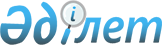 "Қазақстан Республикасының азаматтық әуе кемесін сертификаттау және ұшуға жарамдылық сертификатын беру қағидаларын бекіту туралы" Қазақстан Республикасы Инвестициялар және даму министрінің міндетін атқарушының 2015 жылғы 24 ақпандағы № 198 бұйрығына өзгеріс енгізу туралы, сондай-ақ "Азаматтық әуе кемесінің шет мемлекет берген ұшуға жарамдылығы сертификаттарын тану қағидасын бекіту туралы" Қазақстан Республикасы Көлік және коммуникация министрінің міндетін атқарушының 2011 жылғы 3 наурыздағы № 112 бұйрығының күшi жойылды деп тану туралыҚазақстан Республикасы Инвестициялар және даму министрінің 2017 жылғы 25 шілдедегі № 494 бұйрығы. Қазақстан Республикасының Әділет министрлігінде 2017 жылғы 3 қазанда № 15835 болып тіркелді
      "Қазақстан Республикасының әуе кеңістігін пайдалану және авиация қызметі туралы" 2010 жылғы 15 шілдедегі Қазақстан Республикасы Заңының 14-бабы 1-тармағының 41-22) тармақшасына сәйкес БҰЙЫРАМЫН:
      1. "Қазақстан Республикасының азаматтық әуе кемесін сертификаттау және ұшуға жарамдылық сертификатын беру қағидаларын бекіту туралы" Қазақстан Республикасы Инвестициялар және даму министрінің міндетін атқарушының 2015 жылғы 24 ақпандағы № 198 бұйрығына (Нормативтік құқықтық актілердің мемлекеттік тіркеу тізілімінде № 12073 болып тіркелген, "Әділет" ақпараттық-құқықтық жүйесінде 2015 жылғы 8 қазанда жарияланған) мынадай өзгеріс енгізілсін:
      көрсетілген бұйрықпен бекітілген Қазақстан Республикасының азаматтық әуе кемесін сертификаттау және ұшуға жарамдылық сертификатын беру қағидалары осы бұйрыққа қосымшаға сәйкес редакцияда жазылсын.
      2. "Азаматтық әуе кемесінің шет мемлекет берген ұшуға жарамдылығы сертификаттарын тану қағидасын бекіту туралы" Қазақстан Республикасы Көлік және коммуникация министрінің міндетін атқарушының 2011 жылғы 3 наурыздағы № 112 бұйрығының (Нормативтік құқықтық актілердің мемлекеттік тіркеу тізілімінде № 6842 болып тіркелген, 2011 жылғы 22 сәуірдегі "Егемен Қазақстан" газетінде № 160-163 (26565) жарияланған) күші жойылды деп танылсын.
      3. Қазақстан Республикасы Инвестициялар және даму министрлігінің Азаматтық авиация комитеті:
      1) осы бұйрықты Қазақстан Республикасы Әділет министрлігінде мемлекеттік тіркеуді;
      2) осы бұйрық мемлекеттік тіркелген күнінен бастап күнтізбелік он күн ішінде оның қазақ және орыс тілдеріндегі қағаз тасығыштағы және электрондық нысандағы көшірмелерін Қазақстан Республикасы Нормативтік құқықтық актілерінің эталондық бақылау банкіне ресми жариялау және енгізу үшін "Республикалық құқықтық ақпарат орталығы" шаруашылық жүргізу құқығындағы республикалық мемлекеттік кәсіпорнына жіберуді;
      3) осы бұйрық мемлекеттік тіркелгеннен кейін күнтізбелік он күн ішінде оның көшірмелерін мерзімді баспа басылымдарына ресми жариялауға жіберуді;
      4) осы бұйрықты Қазақстан Республикасы Инвестициялар және даму министрлігінің интернет-ресурсында орналастыруды;
      5) осы бұйрық Қазақстан Республикасы Әділет министрлігінде мемлекеттік тіркелгеннен кейін он жұмыс күні ішінде осы тармақтың 1), 2), 3) және 4) тармақшаларына сәйкес іс-шаралардың орындалуы туралы мәліметтерді Қазақстан Республикасы Инвестициялар және даму министрлігінің Заң департаментіне ұсынуды қамтамасыз етсін. 
      4. Осы бұйрықтың орындалуын бақылау жетекшілік ететін Қазақстан Республикасының Инвестициялар және даму вице-министріне жүктелсін.
      5. Осы бұйрық алғашқы ресми жарияланған күнінен кейін күнтізбелік жиырма бір күн өткен соң қолданысқа енгізіледі.
      "КЕЛІСІЛДІ"
      Қазақстан Республикасының 
      Денсаулық сақтау министрі 
      Е. Біртанов ____________
      2017 жылғы 28 шілде
      "КЕЛІСІЛДІ"
      Қазақстан Республикасының 
      Қаржы министрі 
      Б. Сұлтанов ____________
      2017 жылғы 28 шілде
      "КЕЛІСІЛДІ"
      Қазақстан Республикасының 
      Ұлттық экономика министрі 
      Т. Сүлейменов __________
      2017 жылғы 16 тамыз
      "КЕЛІСІЛДІ"
      Қазақстан Республикасының 
      Ішкі істер министрі 
      Қ. Қасымов _____________
      2017 жылғы 16 тамыз
      "КЕЛІСІЛДІ"
      Қазақстан Республикасының 
      Энергетика министрі 
      Қ. Бозымбаев _________
      2017 жылғы 29 тамыз Қазақстан Республикасының азаматтық әуе кемесін сертификаттау және ұшуға 
жарамдылық сертификатын беру қағидалары
1-тарау. Жалпы ережелер
      1. Қазақстан Республикасының азаматтық әуе кемесін сертификаттау және ұшуға жарамдылық сертификатын беру қағидалары (бұдан әрі – Қағидалар) "Қазақстан Республикасының әуе кеңістігін пайдалану және авиация қызметі туралы" 2010 жылғы 15 шілдедегі Қазақстан Республикасы Заңының (бұдан әрі – Заң) 14-бабы 1-тармағының 41-22) тармақшасына, 38 және 47-баптарына және Халықаралық азаматтық авиация ұйымының (бұдан әрі – ИКАО) талаптарына сәйкес әзірленген.
      2. Қағидаларда Қазақстан Республикасының әуе кемесінің ұшуға жарамдылығын сертификаттау және сертификат (бұдан әрі – ұшуға жарамдылық сертификаты) беру тәртібі айқындалады. 
      3. Оларды берген сәттен бастап төменде көрсетілген құжаттарға мынадай қолданылу мерзімі белгіленеді:
      1) ұшуға жарамдылық сертификаты – бір жыл; 
      2) шуыл бойынша сертификат – мерзімсіз; 
      3) экспорттық сертификат – жиырма екі жұмыс күні;
      4) арнайы ұшуға берілетін рұқсат (ұшуға жарамдылығының арнайы сертификаты) – жиырма екі жұмыс күнінен көп емес;
      5) радиохабар аппаратурасына берілетін рұқсат – мерзімсіз;
      6) шет мемлекет берген азаматтық әуе кемесінің ұшуға жарамдылық сертификатын жарамды деп тану туралы шешім (бұдан әрі – Сертификатты тану туралы шешім) – шет мемлекет берген азаматтық әуе кемелерінің ұшуға жарамдылығында көрсетілген мерзім.
      4. Ұшу өндірісінде болатын әуе кемелерінің аталған әуе кемесі тіркелген мемлекеттің уәкілетті органы берген немесе таныған ұшуға жарамдылық сертификаттары болады. Әуе кемесі қолданыстағы ұшуға жарамдылық сертификатынсыз пайдалануға жіберілмейді.
      5. Осы Қағидаларда мынадай терминдер мен анықтамалар пайдаланылады:
      1) азаматтық авиация саласындағы уәкілетті орган (бұдан әрі – уәкілетті орган) – Қазақстан Республикасының әуе кеңiстiгiн пайдалану және азаматтық және эксперименттiк авиация қызметi саласында басшылықты жүзеге асыратын орталық атқарушы орган;
      2) әуе кемелерінде орнатылған радиотарату аппаратурасын пайдалануға берілетін рұқсат – уәкілетті орган берген азаматтық әуе кемелерінде орнатылған радиотарату аппаратурасының ұшу жарамдылығына сәйкестігін куәландыратын құжат;
      3) әуе кемелерінің пайдалану құжаттамасы – техникалық қызмет көрсетілуі мен жөнделуін қоса алғанда, әуе кемелерінің ұшу және техникалық пайдаланылуын регламенттейтін, сондай-ақ пайдалану шарттары мен пайдаланушылық шектеулерді қамтитын құжаттама;
      4) әуе кемесінің, қозғалтқыштардың және негізгі агрегаттарының формуляры – авиациялық техниканың атқарымын (күнтiзбелiк ресурсы, сағаттық ресурсы, қонулар бойынша ресурсы) және оның техникалық жай-күйiн есепке алуға арналған негiзгi құжаттар;
      5) әуе кемесінің ұшуға жарамдылығы сертификаты – уәкілетті орган берген, азаматтық әуе кемесінің ұшу жарамдылығының нормаларына сәйкестігін куәландыратын құжат;
      6) өтініш – өтініш берушінің азаматтық авиация саласындағы уәкілетті органға ұшуға жарамдылық сертификатын, экспорттық сертификатты, арнайы ұшуға рұқсатты (ұшу жарамдылығының арнайы сертификаты) және Сертификатты тану туралы шешімді алу үшін жазбаша өтініші;
      7) өтініш беруші – ұшуға жарамдылығы сертификатын, ұшуға жарамдылығының экспорттық сертификатын, шуыл бойынша сертификатын, арнайы ұшуға арналған рұқсатты (ұшу жарамдылығының арнайы сертификатын), радиохабар тарататын аппаратураға рұқсат пен сертификатты тану туралы шешімді алу үшін уәкілетті органға жүгінген жеке немесе заңды тұлға;
      8) ұшуға жарамдылығы – әуе кемесiнiң қауiпсiздiгi мен ұшу сапасын қамтамасыз ететiн ұшу-техникалық сипаттамаларға сәйкес келетін оның техникалық жай-күйі;
      9) ұшуға жарамдылығы директивасы – жай-күйі қауіпсіз емес болып табылатын немесе осындай жай-күй сол үлгідегі конструкцияның басқа да бұйымдарында орын алуы мүмкін, не дамуы мүмкін және қабылдануы тиіс түзету іс-қимылдарын, не осындай бұйымдарды одан әрі пайдалануға рұқсат етілетін шарттарды немесе шектеулерді ұйғаратын, авиациялық бұйымды айқындайтын құжат; 
      10) ұшу жарамдылығының нормалары – ұшу қауіпсіздігін қамтамасыз етуге бағытталған әуе кемелері мен олардың құрауыштарының құрастырмаларына, параметрлеріне және ұшу сапасына қойылатын талаптар;
      11) ұшуға жарамдылығының экспорттық сертификаты – Қазақстан Республикасының азаматтық авиациясы әуе кемелерiнiң мемлекеттік тiзiлiмiнен шығарылған, экспортқа арналған әуе кемесіне азаматтық авиация саласындағы уәкілетті орган берген құжат;
      12) ұшу жарамдылығы сертификатының күшін тану туралы шешім (бұдан әрі – Шешім) – азаматтық әуе кемесінің ИКАО стандарттары мен талаптарына және Қазақстан Республикасы белгілеген ұшу жарамдылығы нормаларына сәйкестігін растайтын азаматтық авиация саласындағы уәкілетті орган берген белгіленген үлгідегі құжат;
      13) үлгі сертификаты – азаматтық әуе кемесi типі конструкциясының ұшу жарамдылығы нормаларына сәйкестiгiн растайтын құжат;
      14) шуыл бойынша сертификат – уәкілетті орган берген, азаматтық әуе кемесінің жергілікті өңірдегі шуылы бойынша сәйкестігін куәландыратын құжат;
      15) RNAV (Area navigation) – аймақтық навигация;
      16) Cat. III (CATEGORY) – шектеулі көріну жағдайы;
      17) MNPS (minimum navigation performance specification) – навигациялық жабдық ерекшеліктеріне қойылатын ең төменгі талаптар.
      6. Азаматтық әуе кемелерінің ұшуға жарамдылығына сертификаттық байқап тексеру жүргізу үшін "Салық және бюджетке төленетін басқа да міндетті төлемдер туралы" Қазақстан Республикасының 2008 жылғы 10 желтоқсандағы Кодексінде (Салық кодексі) айқындалатын тәртіппен және мөлшерде алым алынады. 2-тарау. Cертификаттау және ұшуға жарамдылық сертификатын беру тәртібі
      7. Ұшуға жарамдылығына сертификат алу үшін осы Қағидаларға 1-қосымшаға сәйкес нысан бойынша өтінім ресімделеді. 
      Өтінімге мынадай құжаттар қоса беріледі:
      1) осы Қағидаларға 2-қосымшаға сәйкес нысан бойынша әуе кемесінің техникалық жай-күйін тексеру және оның ұшуға жарамдылығын айқындау актісі (бұдан әрі – тексеру актісі);
      2) егер әуе кемесі жалға алынатын болса, жалға беру шарты мен қабылдау-тапсыру актісінің көшірмелері;
      3) әуе кемесінің ұшуға жарамдылығын сертификаттағаны үшін алым төленгенін растайтын құжаттың көшірмесі;
      4) қолданылатын түрлендірулерді көрсете отырып, үлгі сертификатының көшірмесі немесе конструкцияның ұшуға жарамдылық нормаларына сәйкестігін растайтын барабар құжат;
      5) бекітілген техникалық қызмет көрсету бағдарламасы (регламенті);
      6) әуе кемесінің қайта жабдықталғаны жөніндегі ақпарат (қайта жабдықталған кезде);
      7) жаңа әуе кемесінің үлгі сертификатына сәйкестігін растайтын әзірлеуші зауыттың сертификаты;
      8) алдыңғы пайдаланушының техникалық қызмет көрсету бағдарламасынан (регламентінен) уәкілетті орган бекіткен жаңа техникалық қызмет көрсету бағдарламасына (регламентіне) көшу жөніндегі қосымша жұмыстар көлемі туралы деректер;
       9) орталық және жүктеме деректерді көрсете отырып, қолданыстағы құрастырудағы әуе кемесінің салмағын өлшеу жөніндегі деректер;
       10) үлгілік конструкцияға жауап беретін ұйым құрастырған ең төменгі жабдықтың негізгі тізбесі бар болған жағдайда пайдаланушы құрастырған ең төменгі жабдықтың бекітілген тізбесі;
      11) ұшу жарамдылығының жай-күйі, әуе кемесіне техникалық қызмет көрсету және жөндеу туралы ақпарат, сондай-ақ оны пайдалану бойынша деректер;
      12) ұшуда пайдалану жөніндегі нұсқау;
      13) ұшуға жарамдылық директиваларының мәртебесі;
      14) әзірлеуші ұйым бюллетендерінің мәртебесі;
      15) ресурстары шектеулі агрегаттардың мәртебесі;
      16) орындалған түрлендірулердің мәртебесі;
      17) ұшу сынақтарының нәтижелері туралы баяндама;
      18) RNAV, MNPS, Cat. III және басқалары бойынша әуе кемесіне ұшуға рұқсат берілгендігін растайтын құжаттар (егер қолданылса);
      19) барлық борттық тұтынушыларды есепке ала отырып, электрмен жабдықтау жүйесінде жүктемелерді талдау материалдары;
      20) техникалық қызмет көрсетудің ақтық нысанының орындалуын растайтын құжат.
      8. Өтініш беруші ұшуға жарамдылығы сертификатын ұзарту үшін (ИКАО DOC 9760 ұшуға жарамдылығын сертификатын ұзарту) өтінімді осы Қағидаларға 1-қосымшаға сәйкес нысан бойынша өтінімді жібереді. 
      Өтінімге мынадай құжаттар қоса беріледі:
      1) әуе кемесінің техникалық жай-күйін тексеру және оның ұшуға жарамдылығын айқындау актісі;
      2) егер әуе кемесі жалға алынатын болса, жалға беру шарты мен қабылдау-тапсыру актісінің көшірмелері;
      3) әуе кемесінің ұшуға жарамдылығын сертификаттағаны үшін алым төленгенін растайтын құжаттың көшірмесі;
      4) ұшуға жарамдылық директиваларының мәртебесі;
      5) әзірлеуші ұйым бюллетеньдерінің мәртебесі;
      6) ресурстары шектеулі агрегаттардың мәртебесі;
      7) орындалған түрлендірулердің мәртебесі.
      Құжаттардың барлық көшірмелері өтініш берушінің немесе олар уәкілеттік берген адамның мөрімен (бар болса) және қолымен расталады.
      9. Құжаттар толық көлемде тапсырылмаған және (немесе) олардың жарамдылық мерзімінің өткеніне байланысты уәкілетті орган, өтінімді алу сәтінен бастап күнтізбелік жеті күннің ішінде оларды өтініш берушіге кері қайтарады. Бұл ретте, өтініш берушіге жазбаша түрде қабылдамау себебі көрсетіліп, дәлелді жауап беріледі.
      10. Ұшуға жарамдылық сертификатын беруден бас тарту үшін негіздер мыналар болып табылады:
      1) көрсетілетін қызметті алушының ұшуға жарамдылық сертификатын алу үшін ұсынған құжаттардың және (немесе) олардағы деректердің (мәліметтердің) анық еместігін анықтау;
      2) өтініш берушіге қатысты оған ұшуға жарамдылық сертификатын беруге тыйым салатын сот шешімі болса;
      3) өтініш берушінің және (немесе) ұсынылған материалдардың, ұшуға жарамдылық сертификатын алу үшін қажетті деректер мен мәліметтердің осы Қағидалармен белгіленген талаптарға сәйкес еместігі.
      11. Әуе кемесінің ұшу жарамдылығын сертификаттық тексеруді уәкілетті орган осы Қағидаларға 3-қосымшаға сәйкес әуе кемесінің ұшу жарамдылығын бағалаудың үлгілік бағдарламасын пайдалана отырып жүзеге асырады.
      12. Өтініш беруші мемлекеттік авиациялық инспекторларға сертификатталған әуе кемесіне қолжетімділікті қамтамасыз етеді және әуе кемесінің ұшуға жарамдылық нормаларына сәйкестігін бағалау үшін пайдалану құжаттамасын ұсынады.
      13. Пайдалану құжаттамасын тексеру және әуе кемесін қарап тексеру бойынша жүргізілген жұмыстардың нәтижелері бойынша уәкілетті орган осы Қағидаларға 4-қосымшаға сәйкес нысан бойынша азаматтық әуе кемесінің пайдалануға жарамдылығы туралы бағалау актісін (бұдан әрі – бағалау актісі) құрастырады.
      Сертификаттық тексеріс кезінде пайдаланушының ұшуға жарамдылық нормаларына сәйкес еместігін анықтаған жағдайда, уәкілетті орган оның анықталған сәтінен бастап анықталған сәйкессіздіктерді жою үшін үш айдан аспайтын мерзім белгілейді. Өтінім беруші бағалау актісіне қол қойылған күннен бастап он жұмыс күні мерзімінде оларды жою бойынша түзету іс-қимылдарының жоспарын ұсынады. Өтінім беруші ұсынған анықталған сәйкессіздіктерді жою бойынша шараларды бағалау негізінде түзету іс-қимылдарының жоспары бекітіледі не негіздемемен бірге пысықтауға қайтарылады. 
      Түзету іс-қимылдарының жоспарында көрсетілген мерзімді уәкілетті орган өтініш беруші оны өзгерту қажеттілігі туралы негіздеме ұсынатын кезде ұзартады.
      14. Уәкілетті орган өтінім берушінің түзету іс-қимылдарының жоспарын ұсынуын және (немесе) жоспармен белгіленген мерзімдерде түзету іс-қимылдарының орындалуын бақылайды.
      Егер өтінім беруші түзету іс-қимылдарын қабылдауға болатын жоспарын ұсынбайтын немесе уәкілетті орган белгілеген мерзімдерде түзету іс-қимылдарын орындамайтын болса, уәкілетті орган ұшуға жарамдылық сертификатын беруден бас тартады.
      Анықталған сәйкессіздіктер жойылғаннан кейін өтінім беруші уәкілетті оргаға тексеру үшін растау құжаттамасын қоса бере отырып, жоспармен белгіленген мерзімдерде түзету іс-қимылдарының орындалуы туралы ерікті нысандағы анықтаманы ұсынады.
      15. Ұшуға жарамдылық сертификаты осы Қағиданың 5-қосымшасының нысанына сәйкес нысан бойынша азаматтық авиация саласындағы уәкілетті органға өтінім берілген күнінен бастап жиырма екі жұмыс күнінен аспайтын мерзімде беріледі. Қосымша зерделеу немесе тексеру жүргізу қажет болған жағдайларда, қарау мерзімі жиырма екі жұмыс күнінен аспайтын мерзімге ұзартылуы мүмкін, ол жөнінде өтініш берушіге қарау мерзімі ұзартылған сәттен бастап үш жұмыс күн ішінде хабарланады. 2-параграф. Ұшуға жарамдылық сертификатының қолданысын тоқтату және кері шақырту
      16. Азаматтық авиация саласындағы уәкілетті орган әуе кемесінің Қазақстан Республикасы Инвестициялар және даму министрінің міндетін атқарушысының 2015 жылғы 27 наурыздағы № 367 бұйрығының, (нормативті-құқықтық актілердің мемлекеттік реестрде тіркелген № 12038) азаматтық әуе кемесінің ұшу жарамдылық нормаларына сәйкес келмеуі анықталған жағдайларда ұшуға жарамдылық сертификатының қолданысын тоқтатады.
      17. Ұшуға жарамдылық сертификатының қолданысын тоқтатқан жағдайда азаматтық авиация саласындағы уәкілетті орган ұшуға жарамдылық сертификатының қолданысын тоқтатудың себебін көрсетеді.
      Әуе кемесінің ұшуға жарамдылық нормаларына сәйкес келмеуі анықталған жағдайда тоқтатылған күннен алты ай ішінде ұшуға жарамдылық сертификаты кері шақыртылады.
      18. Ұшуға жарамдылық сертификатының қолданысы тоқтатылған жағдайда оның жаңартылуы эксплуатант анықталған сәйкессіздіктерді жойғаннан кейін азаматтық авиация саласындағы уәкілетті органмен жүзеге асырылады.
      19. Ұшуға жарамдылық сертификатының қолданысы тоқтатылған немесе кері шақыртылған жағдайда азаматтық авиация саласындағы уәкілетті орган эксплуатантқа және аэронавигациялық ақпарат қызметіне қабылданған шешім туралы дереу хабарлайды.
      20. Ұшуға жарамдылық сертификаты кері шақыртылған жағдайда эксплуатант үш жұмыс күнінен кешіктірмей ұшуға жарамдылық сертификатының түпнұсқасын азаматтық авиация саласындағы уәкілетті органға қайтарады. 3-параграф Ұшуға жарамдылық сертификатының телнұсқасын беру
      21. Ұшуға жарамдылық сертификаты бүлінген, жоғалған, ұрланған жағдайда әуе кемесінің пайдаланылуы дереу тоқтатылады. Ұшуға жарамдылық сертификатының телнұсқасын алу үшін, өтінім беруші уәкілетті органға еркін нысандағы өтінішті жібереді.
      22. Уәкілетті орган, өтінім берушінің барлық қажетті құжаттарды тапсырған мезеттен бастап күнтізбелік бес күн ішінде оң бұрышында "Телнұсқа" белгісі қойылған ұшуға жарамдылық сертификатының телнұсқасын бланкіде шығарып береді. 3-тарау. Шуыл бойынша сертификатты беру
      23. Қазақстан Республикасында пайдалануға арналған азаматтық әуе кемесінің жергілікті жердегі шуылға қатысты ИКАО талаптарына сәйкестігін уәкілетті орган шуыл бойынша сертификатты бере отырып сертификаттайды.
      Шуыл бойынша сертификат ұшуға жарамдылық сертификатына қосымша болып табылады.
      24. Шуыл бойынша сертификатты уәкілетті орган осы Қағидаларға 6-қосымшаға сәйкес нысан бойынша береді. Шуыл бойынша сертификатты алу үшін өтініш беруші осы Қағидаларға 7-қосымшаға сәйкес нысан бойынша сертификат алу үшін берілетін мәліметтерді ұсынады.
      Өтініш беруші сенімсіз мәліметтер ұсынатын жағдайда, уәкілетті орган бас тарту себептерін көрсете отырып, жазбаша түрде Шуыл бойынша сертификатты беруден бас тартады.
      25. Шуыл бойынша сертификатты толықтай немесе жартылай шектеу, қолданысын тоқтату және кері шақырту, оның телнұсқасын беру тәртібі осы Қағидалардың 2-тарауының 2 және 3-параграфтарына сәйкес көзделген тәртіппен жүзеге асырылады. 4-тарау. Шет мемлекет берген азаматтық әуе кемелерінің ұшуға жарамдылық сертификаттарын тану тәртібі
1-параграф. Шет мемлекет берген азаматтық әуе кемелерінің ұшуға жарамдылық сертификаттарын тану
      26. Шет мемлекет берген азаматтық әуе кемелерінің ұшуға жарамдылық сертификаттарын тану тәртібі ұшуға жарамдылық сертификаты берілген талаптар ИКАО стандарттарының талаптарына және "Қазақстан Республикасының азаматтық әуе кемелерінің ұшуға жарамдылығы нормаларын бекіту туралы" Қазақстан Республикасы Инвестициялар және даму министрінің міндетін атқарушының 2015 жылғы 27 наурыздағы № 367 бұйрығымен (Қазақстан Республикасының нормативтік құқықтық актілерін мемлекеттік тіркеу тізілімінде № 12038 болып тіркелген) бекітілген азаматтық әуе кемелерінің ұшуға жарамдылық нормаларына (бұдан әрі – ұшуға жарамдылық нормалары) сәйкес келетін жағдайда, азаматтық әуе кемелеріне қолданылады.
      27. Өтінім беруші Сертификатты тану туралы шешімді алу үшін, уәкілетті органға осы Қағидаларға 8-қосымшаға сәйкес нысан бойынша өтініш жолдайды.
      28. Өтінімге мынадай құжаттар қоса беріледі: 
      1) шет мемлекет берген әуе кемесінің ұшуға жарамдылық сертификатының көшірмесі;
      2) осы Қағидаларға 2-қосымшаға сәйкес нысан бойынша әуе кемесінің ұшуларға жарамдылығын айқындау және техникалық жай-күйін тексеру актісі.
      29. Сертификатты тану туралы шешім ұсынылған құжаттар негізінде беріледі. Уәкілетті орган өтініш берген сәттен бастап сегіз жұмыс күні мерзімінде осы Қосымшаларға 9-қосымшаға сәйкес нысан бойынша Сертификатты тану туралы шешімді ресімдеуді және беруді жүргізеді.
      30. Құжаттарды толық көлемде ұсынбаған жағдайда, уәкілетті орган оларды құжаттарды берген сәттен бастап бес жұмыс күні мерзімінде өтінім берушіге қайтарады. 2-параграф. Сертификатты тану туралы шешімнің телнұсқасын беру
      31. Сертификатты тану туралы шешім бүлінген, жоғалған немесе ұрланған жағдайда, әуе кемесін пайдалану тоқтатылады.
      Сертификатты тану туралы шешімнің телнұсқасын алу үшін өтінім беруші уәкілетті органға осы Қағидаларға 10-қосымшаға сәйкес нысан бойынша Сертификатты тану туралы шешімнің телнұсқасын алуға өтініш, сондай-ақ бұдан бұрын берілген Сертификатты тану туралы шешімнің түпнұсқасын жолдайды.
      32. Уәкілетті орган өтініш берген сәттен бастап үш жұмыс күні мерзімінде өтінім берушіге Сертификатты тану туралы шешімнің телнұсқасын береді, оның оң жақ жоғарғы бұрышында "Телнұсқа" деген белгі жасалады. 5-тарау. Әуе кемесінің арнайы ұшуды орындауына рұқсат (ұшуға жарамдылықтың
арнайы сертификаты), азаматтық әуе кемелерінде орнатылған радиохабар
аппаратурасын пайдалануға рұқсатты және әуе кемесінің ұшуға жарамдылығының
экспорттық сертификатын беру тәртібі
1-параграф. Әуе кемесінің арнайы ұшуды орындауына рұқсат (ұшуға жарамдылықтың
арнайы сертификаты) беру
      33. Арнайы ұшуға рұқсат (арнайы ұшуға жарамдылық сертификаты) қолданыстағы ұшуға жарамдылық сертификаты болмайтын, бірақ азаматтық авиация саласындағы уәкілетті органның және пайдаланушының бағалауы негізінде белгіленгеннен төмен жағдайларда және мынадай мақсаттарда орындау күйінде болатын әуе кемесіне беріледі: 
      1) жаңа әуе кемелері шығарылғаннан кейінгі ұшу сынақтары; 
      2) пайдалану (жөндеу) құжаттамасына сәйкес техникалық қызмет көрсетуден және (немесе) жөндеуден кейінгі ұшу сынақтары; 
      3) әуе кемесін жеткізу немесе экспорттау; 
      4) тапсырыс берушінің немесе азаматтық авиация саласындағы уәкілетті органның бағалауы үшін әуе кемесінің ұшуы; 
      5) көрмелер мен авиашоу; 
      6) әуе кемесінің техникалық қызмет көрсетуді, жөндеуді орындау орнына немесе сақтау орнына ұшып баруы; 
      7) қону үшін тиісті жағдайы немесе тиісті отын мөлшері жоқ аймақтарда су үстімен немесе жер үстімен қауіпсіз ұшу қашықтығының шегінен тыс ұшулар үшін әуе кемесінің сертификатталған ең жоғары ұшып көтерілу массасымен ұшуы; 
      8) рекордтарға қол жеткізу, авиациялық жарыстарға және соған ұқсас жарыстарға қатысу; 
      9) Қазақстан Республикасының заңнамасына сәйкес ұшуға жарамдылық сертификаты немесе соған ұқсас басқа да құжат талап етілмейтін, Қазақстан Республикасының аумағындағы әуе кемелерінің немесе әуе кемелері типтерінің қызметі мақсатында қауіпсіз ұшуды орындай алатын әуе кемесіне беріледі. 
      34. Өтінім беруші арнайы ұшуға рұқсат (ұшуға жарамдылығының арнайы сертификаты) алу үшін уәкілетті органға осы Қағидаларға 11-қосымшаға сәйкес нысан бойынша өтінім береді. 
      Өтінімге мынадай құжаттар қоса беріледі:
      1) ұшу мүмкіндіктері туралы қорытындымен қоса, әуе кемесінің ұшуларға жарамдылығын айқындау және техникалық жай-күйін бағалау актісі;
      2) әуе кемесінің ұшуға жарамдылық нормаларына сәйкессіздіктері және пайдалану шектеулері туралы деректер жазылған анықтама.
      35. Уәкілетті орган өтінім берілген сәттен бастап сегіз жұмыс күні мерзімінде осы Қағидаларға 12-қосымшаға сәйкес нысан бойынша арнайы рұқсатты (ұшуға жарамдылығының арнайы сертификаты) ресімдейді және өтінім берушіге береді.
      36. Арнайы ұшуға рұқсат беруден бас тарту үшін негіздер мыналар болып табылады:
      1) көрсетілетін қызметті алушының арнайы ұшуға рұқсатын алу үшін ұсынған құжаттардың және (немесе) олардағы деректердің (мәліметтердің) анық еместігін анықтау;
      2) өтініш берушіге қатысты оған ұшуға жарамдылық сертификатын беруге тыйым салатын сот шешімі болса. 2-параграф. Азаматтық әуе кемелерінде орнатылған радиохабар аппаратурасына рұқсат алу тәртібі
      37. Егер азаматтық әуе кемелерінде радиохабар аппаратурасы орнатылған болса, ондай жағдайда уәкілетті орган радиохабар аппаратурасына рұқсатты береді.
      Радиохабар аппаратурасына рұқсат алу үшін, өтінім беруші осы Қағидаларға 13-қосымшаға сәйкес нысан бойынша азаматтық әуе кемелерінде орнатылған радиохабар аппаратурасына рұқсат алу үшін ұсынылатын мәліметтерді ұсынады. Радиохабар аппаратурасына берілетін рұқсат осы Қағидаларға 14-қосымшаға сәйкес нысан бойынша беріледі. 
      38. Радиохабар аппаратурасына рұқсат беруден бас тарту, егер радиохабар аппаратурасына рұқсат алу үшін өтінім беруші ұсынған құжаттардың және (немесе) оларда жазылған деректердің (мәліметтер) қателігі анықталған жағдайда жүргізіледі.
      Радиохабар аппаратурасына рұқсат беруден бас тарту кезінде өтінім иесіне құжаттарды қабылдаған мезеттен бастап сегіз жұмыс күні ішінде бас тарту себептері көрсетілген жазбаша түрдегі дәлелді жауап жолданады. 3-параргаф. Әуе кемелерінің экспорттық ұшуға жарамдылық сертификатты
      39. Экспорттық сертификатты уәкілетті орган әуе кемесін Қазақстан Республикасының азаматтық әуе кемелерінің мемлекеттік тізілімінен алып тастағаннан кейін береді. 
      40. Өтінім беруші экспорттық ұшуға жарамдылық сертификатын алу үшін мынадай құжаттарды қоса бере отырып, осы Қағидаларға 15-қосымшаға сәйкес нысан бойынша уәкілетті органға өтінім жолдайды:
      1) Қазақстан Республикасының азаматтық әуе кемелерінің Мемлекеттік тізілімінен алып тастау туралы куәліктің түпнұсқасы;
      2) әуе кемесінің ұшуға жарамдылық сертификатының түпнұсқасы;
      3) шуыл бойынша серификаттың түпнұсқасы;
      4) радиохабар аппаратурасына рұқсаттың түпнұсқасы (бар болған кезде).
      41. Уәкілетті орган өтініш келіп түскен мезеттен бастап сегіз жұмыс күні ішінде өтінім берушіге осы Қағидаларға 16-қосымшаға сәйкес нысан бойынша экспорттық сертификат береді немесе беруден дәлелді түрде бас тартады.
      42. Уәкілетті орган мынадай жағдайларда экспорттық сертификатты беруден бас тартады:
      1) өтінім берушінің қате мәліметтер немесе құжаттардың толық емес пакетін ұсынуы; 
      2) осы Қағидалармен белгіленген талаптарға өтінім берушінің және (немесе) ұсынылған материалдардың, объектілердің, экспорттық сертификатты беру үшін қажетті деректер мен мәліметтердің сәйкессіздігі;
      3) өтінім берушіге қатысты оған экспорттық сертификатты беруге тыйым салатын соттың шешімі болатын болса не экспорттық сертификатты алу үшін талап етілетін қызметке немесе қызметтің жекелеген түрлеріне тыйым салу туралы заңды күшіне енген сот шешімі (үкімінің) болса. ӨТІНІШ
      1. Мемлекеттік тізілімге ____ ж. " ___ " ________ № ____ болып енгізілген әуе кемесінің 

      ұшуға жарамдылығын сертификаттаудан өткізуді және сертификат беруді сұраймын.

      Үлгісі, борттық №____________________________________________________

      Әуе кемесінің мақсаты _______________________________________________

      Әуе кемесінің сериялық (зауыттық) нөмірі _______________________________

      Әуе кемесінің жасалған күні ___________________________________________

      Дайындаушының атауы _________________________________________________

      Дайындаушы мемлекет _________________________________________________

      Үлгі сертификаты (немесе балама құжат): ___ № __ берілген күні _____________

      2. Өтініш беруші туралы мәліметтер:

      Мекенжайы ___________________________________________________________

      Телефон: _____________________ Факс: ___________________________________

      Электрондық поштаның мекенжайы (бар болса) _____________________________

      Егер ӘК пайдаланушы – жеке тұлға болса:

      Тегі, аты, әкесінің аты __________________________________________________

      Егер ӘК пайдаланушы – заңды тұлға болса:

      Заңды тұлғаның толық атауы___________________________________________

      Басшының тегі, аты, әкесінің аты ________________________________________

      Өзара іс-қимылды қамтамасыз етуге жауапты қызметкердің тегі, аты,

      әкесінің аты, телефоны ______________________________________________

      3. ӘК данасының орналасқан жері _____________________________________

      4. ӘК данасын жөндеу мен техникалық қызмет көрсетуді жүргізген техникалық қызмет 

      көрсету мен жөндеу ұйымының атауы, мекенжайы

      _____________________________________________________________________

      5. Әуе кемесінің ұшуы _________________________________________________

      - пайдалану басталғаннан бастап: ______ сағат ______ қонуы ______ жыл

      - соңғы жөндеуден кейін: ______ сағат _______ қонуы ______ жыл

      6. Жөндеуге дейін ресурстың қалдығы: ___ сағат __ соңғы ___ жыл

      7. Салмағы, кг ______________. Орталықтау, % САХ ______________

      8. RVSM бойынша әуе кемесінің ұшуға жіберу туралы ақпарат:____

      9. Әуе кемесі ИКАО _____ санаты бойынша ұшуға рұқсат берілген.

      10. Әуе кемесінде орнатылған радиотарату аппаратурасы бойынша деректері.

      11. Әуе кемесінің ұйымдастырылған тректер жүйесіндегі (OTS) рұқсаты бойынша деректер. Әуе кемесінің техникалық жай-күйін тексеру және ұшуға жарамдылығын айқындау
АКТІСІ
      Мынадай құрамдағы комиссия:
      Төраға ______________________________________________________________
      (лауазымы, Тегі Аты Әкесінің аты)
      Комиссия мүшелері ___________________________________________________
      ____________________________________________________________________
      (лауазымы, Тегі Аты Әкесінің аты)
      200__ ж. " ___ " _______________________ техникалық тексеру жүргізд
      (әуе кемесінің үлгісі және мақсаты)
      мемлекеттік және тіркеу белгілері _______________ сериялық (зауыттық)
      нөмірі ______________________________________________________________
      1. Әуе кемесі туралы мәліметтер:
      2. АӘК-ның ресурсын ұзарту үшін негіз _________________________
      3. Қозғалтқыш ресурсын ұзарту үшін негіз ______________________
      4. Қозғалтқыштар мен әуе винттері туралы мәліметтер: __________
      5. Әуе кемесі _____________________________ көлемінде қаралған,
      (ТҚ немесе жөндеу кезеңділігінің нысаны)
      ол туралы __________ формулярына жазу енгізілген ____________________
      (күні)
      6. Әуе кемесінің жасақталуы ___________________________________
      7. Әуеде соқтығысудың алдын алудың борттық жүйесінің болуы ____
      8. Осы акті жасалған күні орындауға міндетті осы үлгідегі әуе кемесінің барлық 
      пысықтаулары орындалды;
      бекітілген құжаттамада көзделмеген үлгілік конструкцияның өзгерістері жоқ.
      9. ҰПЖ өзгерістерін бекіткен ұйым, бекітілген күні ____________
      10. Азаматтық әуе кемесінің техникалық жай-күйі, ұшуға жарамдылығы және Ұшуға 
      жарамдылық сертификатын (қолданыс мерзімін ұзарту) беру мүмкіндігі туралы комиссия
      қорытындысы _________________
      Төраға: _______________________________________________________
      (қолы, күні, Тегі Аты Әкесінің аты)
      Комиссия мүшелері: ____________________________________________
      (қолы, күні, Тегі Аты Әкесінің аты)
      М.О.
      11. Пайдаланушының инженерлік-авиациялық қызметі басшысының азаматтық әуе 
      кемесінің ұшуға жарамдылығы туралы қорытындысы (оның ішінде қажетті жабдықтар болған 
      жағдайда, халықаралық трассалар бойынша ұшуға)
      Қорытынды: "Ұшақтың (тікұшақтың) техникалық ақауы жоқ және ол пайдалануға 
      жарамды" немесе "Ұшақтың (тікұшақтың) техникалық ақауы бар және ол пайдалануға жарамсыз".
      Төраға: _______________________________________________________
      (қолы, күні, Тегі Аты Әкесінің аты)
      Комиссия мүшелері: ____________________________________________
      (қолы, күні, Тегі Аты Әкесінің аты)
      М.О. Әуе кемесінің ұшуға жарамдылығын бағалаудың
ҮЛГІЛІК БАҒДАРЛАМАСЫ
      1. Жалпы мәліметтер
      Әуе кемесі: борттық № ___________________ сериялық нөмірі _______________
      Ұшуға жарамдылық сертификаты ________________________________________
      (кім берген, қолданылу мерзімі)
      ӘК пайдаланушы/өтініш беруші _________________________________________
      ұйым атауы
      ӘК-ті білдіретін тұлға _________________________________________________
      (лауазымы, Тегі Аты Әкесінің аты)
      Тексеру күні (к/а/ж) _____________________________________________________
      Тегі Аты Әкесінің аты, лауазымы, сертификациялау үшін негіздеме: ___________
      ______________________________________________________________________
      Тексеру орны __________________________________________________________
      2. Планер
      Ресурстар және қызмет ету мерзімдері
      3. Күш құрылғысы:
      Жалпы мәліметтер _________________________________________________________
      Ресурстар және қызмет ету мерзімдері
      4. Агрегаттар
      Ресурстар және қызмет ету мерзімдері (Әуе бұрандалары, Бас редуктор.
      Аралық редуктор. Артқы редуктор. Салмақ түсетін бұранданың төлкесі, қиғаштық автоматы)
      5. Әуе кемесін қарап шығу және құжаттарды тексеру
      Ескертпе:
      (*) осы пайдаланушы міндетті емес;
      ҚОСЫМША: сәйкессіздіктер тізбесі ________ парақта (парақтарда).
      Мемлекеттік авиация инспекторы: ____________________________________________
      (қолы, Тегі Аты Әкесінің аты)
      Таныстым: ______ _____________________
      (ұйым өкілі)
      Ұшуға жарамдылығын
      сертификаттау жүргізілген күні: 20__ жылғы ____ _______________ Әуе кемесінің ұшуға жарамдылығын сертификаттау бағдарламасына
сәйкессіздіктер тізбесі, үлгісі, №
      Тексерушілер: __________________________________________________________________

      ________________________________________________________________________________

      ________________________________________________________________________________

      ________________________________________________________________________________

      (қолы), Тегі, аты , әкесінің аты (болған жағдайда)

      Таныстым: ______________________________________________________________________

      (пайдаланушының басшысы), (қолы), Тегі, аты, әкесінің аты (болған жағдайда)

      Ұшуға жарамдылығын
бағалау жүргізілген күні: 20__ жылғы ________ _________________ Азаматтық әуе кемелерінің пайдалануға жарамдылығы туралы бағалау
      __________________________________________________________________________
      (азаматтық авиация саласындағы уәкілетті орган)
      20__ жылғы "___" ________ № ________________________ бұйрығына сәйкес 
      мынадай құрамдағы ұшуға жарамдылық басқармасының мемлекеттік авиация инспекторы:
      Мемлекеттік авиация инспекторы: ____________________________________________
      (тегі, аты, әкесінің аты лауазымы)
      Ұшуға жарамдылықты сертификаттау бағдарламасы бойынша бағалау жүргізді
      __________________________________________________________________________
      (ұйымның атауы) Азаматтық әуе кемелерінің пайдалануға жарамдылығы туралы бағалау
актісінің мәтіні
      Актінің қорытынды бөлігінде пайдалану құжаттамаларының, оның ішінде азаматтық авиация 

      саласындағы нормативтік құқықтық актілердің техникалық қызмет көрсету бағдарламасы 

      (регламенті) талаптарына,сонымен бірге әуе кемесінің және оның құрал-жабдықтарының 

      көрсетілген ұшу түрлеріне (халықаралық, ішкі), әуе тасымалдау түрлеріне және/немесе 

      авиациялық жұмыстарға сәйкестігі (сәйкессіздігі) көрсетіледі.
Тексерушілер: _________________________ ___________________

      (Тегі Аты Әкесінің аты)             (қолы)

      ______________________________________ ___________________

      (Тегі Аты Әкесінің аты)                   (қолы)

      ______________________________________ ___________________

      (Тегі Аты Әкесінің аты)                   (қолы)

      Актімен таныстым:

      Ұйымның басшысы ____________________________ ____________

      (Тегі Аты Әкесінің аты)       (қолы) СЕРТИФИКАТ ЛЕТНОЙ ГОДНОСТИ
ҰШУҒА ЖАРАМДЫЛЫҒЫ СЕРТИФИКАТЫ
CERTIFICATE OF AIRWORTHINESS
№
      4. Категория воздушного судна:________________________________
      Әуе кемесiнiң санаты:
      Aircraft category: 
      5. Воздушное судно внесено в Государственный реестр гражданских
      воздушных судов Республики Казахстан за № ______ от ________20___ г. 
       Әуе кемесi Қазақстан Республикасы Азаматтық әуе кемелерiнiң мемлекеттiк тiзiлiмiне 
      № ____ 20__ ж. _____ болып енгiзiлдi.
      The aircraft is included into State Register of Civil Aircrafts of the Republic of Kazakhstan 
      under No. ____ dated______________
       6. Воздушное судно допущено к полетам с --------------- в
      организованной системе треков (OTS) Северной Атлантики. 
      Әуе кемесiне Солтүстiк Атлантика тректерiнiң ұйымдасқан жүйесiнде (OTS) ---------
      бастап ұшуға рұқсат етiлдi.
       Aircrafts has been permitted to ------------flights within organized track system (OTS) of 
      North Atlantic.
      7. Воздушное судно ______ допущено к полетам по _____ категории
      ИКАО. 
      Әуе кемесi ___ ұшуға ИКАО-ның ____ санаты бойынша жiберiлдi.
      Aircraft has been permitted to the flight according to the ICAO___ category.
      8. Воздушное судно _____ допущено к полетам по RVSM. 
      Әуе кемесi ___________________ RVSM бойынша ұшуға жiберiлдi.
      Aircraft has been permitted to the flight according RVSM.
      9. Настоящий сертификат летной годности выдан в соответствии с
      Конвенцией о Международной гражданской авиации от 07.12.1944 г. и 
      законодательством Республики Казахстан и относится к вышеупомянутому воздушному 
      судну, которое считается пригодным к полетам, при условии, что его техническое 
      обслуживание и эксплуатация соответствует вышеуказанному и установленным 
      эксплуатационным ограничениям.
      Осы сертификат жоғарыда аталған әуе кемесiне Қазақстан Республикасының 
      заңнамасына және 07.12.1944 ж. Халықаралық азаматтық авиация туралы конвенцияға сәйкес 
      берiлдi, осы әуе кемесi белгiленген пайдалану шектеулерiне сәйкес ұсталса және 
      пайдаланылса, ұшуға жарамды деп есептеледi.
      This certificate of Airworthiness is issued pursuant to the Convention on International Civil 
      Aviation dated 7 December 1944 and the regulations given by virtue of the laws of the Republic of 
      Kazakhstan in respect of the above-mentioned aircraft which is considered to be airworthy when 
      maintained and operated in accordance with the foregoing and the pertinent operating limitations
      10. Срок действия сертификата до: _____________________________
      Сертификаттың қолданылу мерзiмi: _______________________ дейiн
      The certificate is valid till:
      М.О. Уәкілетті органның лауазымды тұлғасы немесе оның уәкілеттік берген тұлғасы
      М.П. Должностное лицо уполномоченного органа либо лица, им уполномоченного 
      Stamp Official person of the authorized organization or authorized person by him 
      Дата выдачи:
      Берiлген күнi:
      Date of issue: Шуыл бойынша сертификат алу үшін ұсынылатын мәлімет
      ______________________________ тиесілі _____________________________________
      _______________ тізіліміне _______ жылы " __ " ______ № ________болып
      енгізілген ______________________________________________әуе кемесіне
      (әуе кемесінің түрі, тану белгісі)
      жердегі шуыл бойынша әуе кемесі сертификатын беруіңізді сұраймын.
      Әуе кемесі туралы мәліметтер:
      1. Үлгi _________________ әуе кемесінің мақсаты _______________________________
      2. Ұлттық және тіркеу белгілері
      3. Әуе кемесінің сериялық (зауыттық) нөмiрi ____________________________________
      4. Әуе кемесін дайындау күні және әуе кемесін дайындаушы ______________________
      5. Қозғалтқыштардың мәліметтері және әуе винті (болған жағдайда)
      6. Әуе кемесінің ең жоғарғы ұшу массасы ______________________________________
      7. Әуе кемесінің ең жоғарғы қондыру массасы __________________________________
      8. Шуыл бойынша сертификаттау стандарты ____________________________________
      9. Шуыл бойынша сертификаттау стандартын қолдануға сәйкес келтіру мақсатында 
      енгізілген қосымша жаңғырту ______________________________________________________
      10. ӘКК/толық қуаттағы режимде шуылдың бүйірдегі деңгейі _____________________
      11. Қонуға кіру кезіндегі шуыл деңгейі _________________________________________
      12. Ұшып өту кезіндегі шуыл деңгейі __________________________________________
      13. Ұшып өту кезіндегі шуыл деңгейі __________________________________________
      14. Ұшқан кездегі шуыл деңгейі _______________________________________________
      15. Әуе кемесін пайдаланушының және өтініш берушінің мекенжайы,
      телефоны, факсы ___________________________________________________________
      Қолы _____________________________________________________________________
      Мөр орны
      20___ жыл " __ " __________ Шетел мемлекеті берген азаматтық әуе кемесінің ұшу жарамдылығы
сертификатын тану үшін
ӨТІНІМ
      Шетел мемлекеті берген азаматтық әуе кемесінің ұшуға жарамдылық сертификатын 
      тану үшін
      _________________________________, тиесілі ____________________ әуе кемесіне шет 
      мемлекет берген азаматтық әуе кемесінің ұшуға жарамдылық
      (әуе кемесінің типі, танымдық белгісі)
      сертификатының жарамдылығын тану туралы шешімді беруді сұраймын
       __________________________________, тізілімге енгізілген ______________________
       (мемлекеттің атауы)
       _______________ ____________________ жылғы "_______" ______________ № _____
      Әуе кемесі туралы деректер:
      1. Үлгілік сертификат немесе балама құжат және оның нөмір
      а) әуе кемесі _______________________________________________________________
      б) қозғалтқыштары _________________________________________________________
      в) әуе бұрандамалары _______________________________________________________
      2. Мемлекеттік және тіркеу нөмірлері _________________________________________
      3. Әуе кемесінің типі және тағайындалымы ____________________________________
      4. Әуе кемесінің дайындалған күні және сериялық нөмірі ____________
      5. Соңғы жөндеу жүргізілген күні және орны ___________________________________
      6. Әуе кемесінің ұшуы:
      а) пайдаланудан бастап _____________ сағат _____________ қонулар ___________ жыл
      б) соңғы жөндеуден кейін: ____________ сағат ____________ қонулар __________ жыл
      7. Жөндеуге дейінгі ресурс қалдығы: __________ сағат _________ қонулар ______жыл
      8. Қозғалтқыштардың типі және саны __________________________________________
      9. Әуе бұрандамаларының типі _______________________________________________
      10. Максималды массасы: а) ұшу __________________ б) қону ____________________
      11. Орындар саны: а) жолаушылар ________________ б) экипаж ___________________
      12. Жергілікті жердегі шу бойынша куәлік ______________________________________
      13. Әуе кемесінің иесі және оның мекенжайы ___________________________________
      14. Әуе кемесін пайдаланушы, пайдаланушы куәлігінің нөмірі және оның заңды 
      мекенжайы ______________________________________________________________________
      15. Әуе кемесіне техникалық қызметтер көрсететін ұйымның атауы
      __________________________________________________________________________
      М.О. _______________________________________
       (лауазымы)
      20__ жылғы "_____" _________ ________________
      (қойылған қолы, Т.А.Ә.)
      Әуе компаниясының инженерлік-авиациялық қызметі басшысының әуе кемесінің 
      ұшуларға жарамдылығы туралы қорытындысы
      ___________________________________
      М.О. ______________________________
      (лауазымы)
      20__ жылғы "____" _______ ___________
       (қойылған қолы, Т.А.Ә.)
      РЕСПУБЛИКА КАЗАХСТАН
МИНИСТЕРСТВО ПО ИНВЕСТИЦИЯМ И РАЗВИТИЮ
ҚАЗАҚСТАН РЕСПУБЛИКАСЫ ИНВЕСТИЦИЯЛАР ЖӘНЕ ДАМУ МИНИСТРЛІГІ
REPUBLIC OF KAZAKHSTAN
THE MINISTRY OF INVESTMENTS AND DEVELOPMENT
КОМИТЕТ ГРАЖДАНСКОЙ АВИАЦИИ
АЗАМАТЫҚ АВИАЦИЯ КОМИТЕТІ
CIVIL AVIATION COMMITTEE
РЕШЕНИЕ О ПРИЗНАНИИ ДЕЙСТВИТЕЛЬНЫМ СЕРТИФИКАТА ЛЕТНОЙ
ГОДНОСТИ
ҰШУ ЖАРАМДЫЛЫҒЫ СЕРТИФИКАТЫНЫҢ
ЖАРАМДЫЛЫҒЫН ТАНУ ТУРАЛЫ ШЕШІМ
AIRWORTHINESS CERTIFICATE ACCEPTANCE DECISION
      Выдано ___________________________________________________________________
      ___________________________________________________________________ берілді.
      Given to __________________________________________________________________
      Согласно действующему законодательству Республики Казахстан и на основании 
      адекватности требований норм летной годности Республики Казахстан Комитет гражданской 
      авиации Республики Казахстан признает действительным выданный _____________________
      Қазақстан Pecпубликасының қолданылып жүрген заңдарына сәйкес және Қазақстан 
      Республикасының ұшу жарамдылығы нормалары талаптарының парапарлығы негізінде 
      Қазақстан Республикасының Азаматтық авиация Комитеті _____________________________
      ________________________________________ берілгенді жарамды деп таниды.
      In accordance with the Legislation of the Republic of Kazakhstan and for the reason adequacy 
      to airworthiness requirements of the Republic of Kazakhstan Civil Aviation Committee accepts 
      issued by __________________
      Сертификат летной годности гражданского воздушного судна
      ______________
      Азаматтық әуе кемесінің ұшу жарамдылығы сертификаты № ___________
      Civil aircraft Certificate of airworthiness______________
      Воздушное судно _____________________
      Әуе кемесі ___________________________
      Aircraft _______________
      Серийный (заводской) номер _________________
      Сериялық (зауыт) нөмірі _________________________________________
      Serial number ___________
      Государственный и регистрационный опознавательный знак
      _________________
      Мемлекеттік және тіркеуді анықтау белгісі ___________________________
      Aircraft Nationality and Registration Marks ____________________________
      Заключение о признании действительно при наличии Сертификата летной годности 
      гражданского воздушного судна и дает право на выполнение транспортных полетов на 
      воздушном судне на территории Республики Казахстан на период: ________
      Азаматтық әуе кемесінің ұшу жарамдылығы сертификаты және оны жарамды деп тану 
      туралы осы қорытынды сертификаттың ұшу жарамдылығының қолданыс мерзімінде 20___ж. 
      ___________________ дейінгі кезеңге Қазақстан Республикасы аумағында әуе кемесінде 
      тасымалдап ұшуды орындауға құқық береді.
      Decision of acceptance to be carried with the original civil aircraft Certificate of Airworthiness 
      and it gives the right to provide transport flights on the aircraft in the territory of the Republic of 
      Kazakhstan in period: ________
      Заключение действительно: ___________________
      Қорытынды 20_____ж. _________________ жарамды.
      Decision of acceptance valid until ________________
      М.О. Уәкілетті органның лауазымды тұлғасы немесе оның уәкілеттік берген тұлғасы
      М.П. Должностное лицо уполномоченного органа либо лица, им уполномоченного 
      Stamp Official person of the authorized organization or authorized person by him
      Дата выдачи __________________________
      Берілген күні _________________________
      Date of issue __________________________ Ұшуға жарамдылық сертификатын жарамды деп тану  туралы шешімнің
телнұсқасын алу үшін
ӨТІНІМ
      Шет мемлекет 201__ жылы "__"_____ әуе кемесіне берген
      _________________________________________________________________________,
      (әуе кемесінің типі, танымдық белгісі) 
      № __ Әуе кемесінің ұшуға жарамдылық сертификатын жарамды деп тану туралы 
      шешімнің телнұсқасын беруді сұраймын 
      201__ жылы "__" __________ _________ № __ болып тізілімге енгізілген.
      ___________________________________________________ тиесілі
      Ауыстыру (телнұсқаны беру) себептері ____________________________
      Әуе кемесі туралы деректер:
      1. Әуе кемесінің типі ______________ тағайындалымы _______________
      2. Ұлттық және тіркеу белгілері __________________________________
      3. Әуе кемесінің сериялық (зауыттық) нөмірі _______________________
      4. Әуе кемесінің жасалған күні ___________________________________
      5. Үлгілік сертификат немесе балама құжат және оның нөмір _________
      6. Әуе кемесі ИКАО-ның ____________санаттары бойынша ұшуларға жіберілді
      7. Соңғы жөндеу жүргізілген күні және орны ________________________
      8. Әуе кемесінің ұшуы:
      а) пайдаланудан бастап __________ сағат _________ қонулар _____ жыл
      б) соңғы жөндеуден кейін: _______ сағат ________ қонулар _____ жыл
      9. Жөндеуге дейінгі ресурс қалдығы: _____ сағат _____ қонулар _____жыл 
      10. Массасы, кг ___________________ орталықтау, %
      Орташа аэродинамикалық хордасы (ОАХ) ___________________________
      11. Пайдаланушы комиссиясының әуе кемесінің техникалық жай-күйі актісін бекіткен 
      күні _________________________________________________________________
      12. Пайдаланушының заңды мекенжайы, телефоны, факсы _____________
      М.О. ______________________________
      (лауазымы)
      20__ жылғы "__" _________ ______________________________
      (қойылған қолы, Т.А.Ә.)
      Әуе компаниясының инженерлік-авиациялық қызметі басшысының әуе кемесінің 
      ұшуларға жарамдылығы туралы қорытындысы ____________________
      М.О. __________________________________________________
      (лауазымы)
      20__ жылғы "__" _________ ______________________________
      (қойылған қолы, Т.А.Ә.) ӨТІНІШ
      Мемлекеттік тізілімге 20____жылы "__" ______ №____енгізілген әуе кемесінің арнайы 
      ұшуын ороындауға рұқсат (ұшу жарамдылығы сертификаты) беруіңізді сұраймын.
      1. Ұшу мақсаты мен маршруты _______________________________________________
      2. Әуе кемесі туралы мәлімет:
      1) Әуе кемесінің үлгісі ______________________________________________________
      2) Әуе кемесінің сериялық (зауыттық) нөмірі ___________________________________
      3) Мемлекеттік және тіркеуді анықтау белгісі ___________________________________
      4) Әуе кемесін дайындау күні _________________________________________________
      5) Әуе кемесін тағайындау ___________________________________________________
      6) Базалау орны ____________________________________________________________
      3. Пайданашуның атауы және мекенжайы ______________________________________
      Әуе кемесін пайдаланушы:
      __________________________________________________________________________
      (Тегі Аты Әкесінің аты (бар болған кезде) (қолы)
      МП
      20____ылғы "______"______________ СПЕЦИАЛЬНЫЙ СЕРТИФИКАТ ЛЕТНОЙ ГОДНОСТИ ҰШУҒА ЖАРАМДЫЛЫҒЫ АРНАЙЫ СЕРТИФИКАТЫ
AIRWORTHINES CERTIFICATE FOR SPECIAL FLIGHTS
БЕЗ ПРАВА ВЫПОЛНЕНИЯ КОММЕРЧЕСКИХ ПЕРЕВОЗОК
КОММЕРЦИЯЛЫҚ ТАСЫМАЛДАУДЫ ОРЫНДАУ ҚҰҚЫҒЫНСЫЗ
WITH NO COMMERCIAL AIR OPERATIONS RIGHTS
№ 000 Азаматтық әуе кемелерінде орнатылған радиохабар тарату аппаратурасын
пайдалануға рұқсат алу үшін ұсынылатын мәлімет
      ____________________________________________________________________ тиесілі
      _____________________________________________________, орнатылған радиохабар
      (әуе кемесінің үлгісі, тану белгісі)
      тарату аппаратурасын пайдалануға рұқсат алу үшін ұсынылатын мәлімет
      Әуе кемесі туралы деректер: 
      1. Үлгісі _____________________ әуе кемесін тағайындау _________________________
      2. Ұлттық және тіркеу белгісі _________________________________________________
      3. Әуе кемесінің серийялық (зауыттық) нөмірі ___________________________________
      4. Авиациялық радиожиілік диапазонында жұмыс істейтін радиохабар тарату 
      құрылғыларының тізбесі:
      1)______________________;
      2)______________________;
      5. Өтініш берушінің және әуе кемісін пайдаланушының мекенжайы, телефоны, факс __
      Қолы__________________ МӨ
      20____ жылғы "______"______________ ӨТІНІШ
      Ұшуға жарамдылығы экспорттық сертификатын беруді сұраймын
      Әуе кемесінің үлгісі:____________________________________
      Әуе кемесінің сериялық (зауыттық) нөмірі: _______________
      Планердың жұмысы: _______________________________________
      Орнатылған қозғалтқыштары: ______________________________
      Қозғалтқыштардың сериялық нөмірі: _______________________
      Жұмысы:__________________________________________________
      Әуе кемесі экспортқа жіберілетін мемлекет:_______________
      Әуе кемесін пайдаланушы (иесі): _________________________
      _____________________ _________________________
      (қолы)       (Тегі Аты Әкесінің аты)
      Мөр орны
      8. Дата выдачи:
      Берілген күні:
      Date of issue:
      М.О. Уәкілетті органның лауазымды тұлғасы немесе оның уәкілеттік берген тұлғасы
      М.П. Должностное лицо уполномоченного органа либо лица, им уполномоченного 
      Stamp Official person of the authorized organization or authorized person by him
					© 2012. Қазақстан Республикасы Әділет министрлігінің «Қазақстан Республикасының Заңнама және құқықтық ақпарат институты» ШЖҚ РМК
				
      Қазақстан Республикасының
Инвестициялар және даму
министрі

Ж. Қасымбек
Қазақстан Республикасы
Инвестициялар және даму
министрінің
2017 жылғы 25 шілдедегі
№ 494 бұйрығына
қосымша
Қазақстан Республикасы
Инвестициялар және даму
министрінің міндетін
атқарушының
2015 жылғы 24 ақпандағы
№ 198 бұйрығымен
бекітілгенҚазақстан Республикасының 
азаматтық әуе кемесін
сертификаттау және ұшуға
жарамдылық сертификатын беру
қағидаларына
1-қосымша
НысанҚазақстан Республикасының 
азаматтық әуе кемесін
сертификаттау және ұшуға
жарамдылық сертификатын беру
қағидаларына
2-қосымша
Нысан"Бекітемін" 
Пайдаланушының бірінші басшысы
__________________________
 (қолы, Тегі Аты Әкесінің аты)
(бар болса)
ӘК-нің зауыттан шығарылған күні
Белгіленген ресурс
_____ ____ ____

сағат қонуы жыл
Пайдалану басталғаннан бері ұшуы
_____ ____ ____

сағат қонуы жыл
Жөндеу саны
_____ ____ ____

сағат қонуы жыл
Соңғы жөндеу жүргізілген күні мен орны, АЖЗ
_____ ____ ____

сағат қонуы жыл
Соңғы жөндеуден кейінгі ұшуы
_____ ____ ____

сағат қонуы жыл
Жөндеуге дейінгі ресурс қалдығы
_____ ____ ____

сағат қонуы жыл
Жөндеуаралық ресурс
_____ ____ ____

сағат қонуы жыл
Қозғалтқыш/әуе винті
Үлгісі
1-ші 2-ші 3-ші 4-ші ККО
Қозғалтқыш/әуе винті
Үлгісі
Зауыттық нөмірі
Пайдаланудан бері жұмысы (сағат)
Пайдаланудан бері жұмысы (сағат)
Соңғы жөндеу күні
Соңғы жөндеуден кейінгі жұмысы
Соңғы жөндеуден кейінгі жұмысы
Жөндеуге дейінгі ресурс қалдығы (сағат)
Жөндеуге дейінгі ресурс қалдығы (сағат)
Жөндеулер саны
Жөндеулер саныҚазақстан Республикасының 
азаматтық әуе кемесін
сертификаттау және ұшуға
жарамдылық сертификатын беру
қағидаларына
3-қосымша
Нысан
Қызметтің белгіленген мерзімі:
жыл
қызметтің жөндеуаралық мерзімі (бірінші жөндеуге дейін):
жыл
Белгіленген ресурс:
ұшу сағаттары
жөндеуаралық мерзімі (бірінші жөндеуге дейін):
ұшу сағаттары
қону
қону
ӘК шығарылған/пайдаланыла басталған күні (сағат/ай/жыл)
соңғы жөндеу мерзімі (сағат/ай/жыл)
соңғы жөндеу мерзімі (сағат/ай/жыл)
күрделі жөндеулер саны:
Атқарылған жұмысы
ПББ _________ ұшу сағаттары
қонулар
СЖК _________ ұшу сағаттары
қонулар
Соңғы мерзімді ТҚ күні (сағат/ай/жыл)
ТҚ түрі:
кім орындады:
соңғы ұшу мерзімі (сағат/ай/жыл)
мерзімді ТҚ соңғы түрінен кейінгі атқарым:
ұшу сағаттары қонулар
Қозғалтқыштар
1-қозғалтқыш
2-қозғалтқыш
3-қозғалтқыш
4-қозғалтқыш
ҚКҚ
Деректер
1-қозғалтқыш
2-қозғалтқыш
3-қозғалтқыш
4-қозғалтқыш
ҚКҚ
Сериялық нөмірі
Пайдалану басталған күн
Соңғы жөндеу күні
Жөндеу саны
Белгіленген ресурс с/а
сағат/іріктеу/іске қосу
Жөндеуаралық ресурс с/а (1-ші жөндеуге дейін)
сағат/іріктеу/іске қосу
ПББ атқарылған жұмысы с/а
СЖК атқарылған жұмысы с/а
Соңғы кезеңді ТҚК күні, түрі
Агрегаттар
Деректер
Сериялық нөмірі
Пайдалану басталған күн
Жөндеулер саны
Соңғы жөндеу мерзімі
Белгіленген ресурс сағат/ай
Жөндеуаралық ресурс (1-ші жөндеуге дейін)
ПББ атқарылған жұмысы сағат/ай
СЖК атқарылған жұмысы сағат/ай
Соңғы кезеңді ТҚК күні, түрі
Р/с

№
Тексеру бағдарламасы және тексерілетін элементтер
Тексеру бағдарламасы және тексерілетін элементтер
Сәйкестікті бағалау
(+/-)
Р/с

№
Тексеріс күні
ӘК түрі
Сәйкестікті бағалау
(+/-)
Р/с

№
Пайдаланушы
ӘК сериялық нөмірі
Сәйкестікті бағалау
(+/-)
1. Пайдаланушы базасындағы ӘК құжаттамасын ұшуға жарамдылық сертификатын ұзарту тұрғысынан тексеру
1. Пайдаланушы базасындағы ӘК құжаттамасын ұшуға жарамдылық сертификатын ұзарту тұрғысынан тексеру
1. Пайдаланушы базасындағы ӘК құжаттамасын ұшуға жарамдылық сертификатын ұзарту тұрғысынан тексеру
1. Пайдаланушы базасындағы ӘК құжаттамасын ұшуға жарамдылық сертификатын ұзарту тұрғысынан тексеру
1)
Формулярлардың (паспорттардың) жай-күйі және жүргізілуі
Формулярлардың (паспорттардың) жай-күйі және жүргізілуі
2)
Қазақстан Республикасы Көлік және коммуникация министрлігінің Азаматтық авиация комитеті бекіткен ТҚК бағдарламасына сәйкес ТҚК орындалуының толықтығы және уақтылылығы. Орындалған ТҚК құжаттарының жай-күйі және жүргізілуі
Қазақстан Республикасы Көлік және коммуникация министрлігінің Азаматтық авиация комитеті бекіткен ТҚК бағдарламасына сәйкес ТҚК орындалуының толықтығы және уақтылылығы. Орындалған ТҚК құжаттарының жай-күйі және жүргізілуі
3)
бір мәртелік тексерулер, ADs және тиісті жазбаларды орындау
бір мәртелік тексерулер, ADs және тиісті жазбаларды орындау
4)
ресурстық жиынтық бөлшектерінің жұмыс істеген уақытын есепке алу, сериялық нөмірлерді салыстырып шығу (ішінара)
ресурстық жиынтық бөлшектерінің жұмыс істеген уақытын есепке алу, сериялық нөмірлерді салыстырып шығу (ішінара)
5)
ӘК түрлендірулері және жөндеулері бойынша құжаттама
ӘК түрлендірулері және жөндеулері бойынша құжаттама
2. ӘК қарап шығу және әуе кемесінің құжаттамасын тексеру
2. ӘК қарап шығу және әуе кемесінің құжаттамасын тексеру
2. ӘК қарап шығу және әуе кемесінің құжаттамасын тексеру
2. ӘК қарап шығу және әуе кемесінің құжаттамасын тексеру
2. Ұшқыштар кабинасы
2. Ұшқыштар кабинасы
2. Ұшқыштар кабинасы
2. Ұшқыштар кабинасы
1)
Кеме құжаттамасының тізбесі:

әуе кемесінің мемлекеттік тіркелуі туралы куәлік;

ұшуға жарамдылық сертификаты;

әуе кемесінің шу жөніндегі сертификаты әуе кемесінің радиостанцияларына лицензия;

айдаланушы сертификатының куәландырылған көшірмесі, авиациялық жұмыстар жүргізуге куәлік немесе ұшуларды орындау құқығына куәлік (барлық қосымшалармен);
ұшуда пайдалану жөніндегі нұсқау;

ұшуды орындау жөніндегі нұсқау (4 бөлім);

ең төменгі жабдықтың тізбесі;

борт журналы;

салмағын өлшеу мен орталықтандыру жөніндегі деректер;
қаптаманың мүмкін болатын майысуы мен зақымдануы жөніндегі деректер;

кейінге қалдырылған ақаулар тізімі;

командир хабарларының түрлері;

пайдалануға жіберу сертификаты (Certificate of Release to Service)
Кеме құжаттамасының тізбесі:

әуе кемесінің мемлекеттік тіркелуі туралы куәлік;

ұшуға жарамдылық сертификаты;

әуе кемесінің шу жөніндегі сертификаты әуе кемесінің радиостанцияларына лицензия;

айдаланушы сертификатының куәландырылған көшірмесі, авиациялық жұмыстар жүргізуге куәлік немесе ұшуларды орындау құқығына куәлік (барлық қосымшалармен);
ұшуда пайдалану жөніндегі нұсқау;

ұшуды орындау жөніндегі нұсқау (4 бөлім);

ең төменгі жабдықтың тізбесі;

борт журналы;

салмағын өлшеу мен орталықтандыру жөніндегі деректер;
қаптаманың мүмкін болатын майысуы мен зақымдануы жөніндегі деректер;

кейінге қалдырылған ақаулар тізімі;

командир хабарларының түрлері;

пайдалануға жіберу сертификаты (Certificate of Release to Service)
2)
ұшқыштар кабинасындағы шыныланған фонарьдың тазалығына және зақамдану жоқ екеніне көз жеткізіңіз, желдеткіштердің (блистерлердің) оңай ашылатынынын тексеріңіз
ұшқыштар кабинасындағы шыныланған фонарьдың тазалығына және зақамдану жоқ екеніне көз жеткізіңіз, желдеткіштердің (блистерлердің) оңай ашылатынынын тексеріңіз
3)
аспаптардың сыртқы жай-күйінің тазалығын және зақымданудың жоқ екенін қарап шығыңыз. ЖҚС панельдерінің таңбалануын қарап шығыңыз
аспаптардың сыртқы жай-күйінің тазалығын және зақымданудың жоқ екенін қарап шығыңыз. ЖҚС панельдерінің таңбалануын қарап шығыңыз
4)
ұшқыштар кабинасындағы есіктер мен бекітетін құрылғылардың жай-күйін, жарамдылығын қараңыз. Қорғаныштың болуы
ұшқыштар кабинасындағы есіктер мен бекітетін құрылғылардың жай-күйін, жарамдылығын қараңыз. Қорғаныштың болуы
5)
ұшқыштар креслоларының сыртқы жай-күйін қарап шығыңыз, жағдайды реттеу тетіктерінің жарамдылығын, иық және бел қауіпсіздік белбеулерінің бар болуы мен жарамдылығын тексеріңіз 
ұшқыштар креслоларының сыртқы жай-күйін қарап шығыңыз, жағдайды реттеу тетіктерінің жарамдылығын, иық және бел қауіпсіздік белбеулерінің бар болуы мен жарамдылығын тексеріңіз 
6)
басқару органдарының жалпы жай-күйін тексеріңіз
басқару органдарының жалпы жай-күйін тексеріңіз
7)
авариялық жабдықтың – түтінге қарсы және оттегі маскаларының, авариялық балтаның болуын тексеріңіз
авариялық жабдықтың – түтінге қарсы және оттегі маскаларының, авариялық балтаның болуын тексеріңіз
8)
түтінге қарсы қаптың өз орнында екенін тексеріңіз 
түтінге қарсы қаптың өз орнында екенін тексеріңіз 
9)
әрбір ұшқыштың жұмыс орнынан экипаж кабинасына құлыппен қашықтықтан басқарудың бар екеніне және жұмысқа қабілеттілігіне көз жеткізіңіз (екі пилоты экипажы бар әуе кемелері үшін)
әрбір ұшқыштың жұмыс орнынан экипаж кабинасына құлыппен қашықтықтан басқарудың бар екеніне және жұмысқа қабілеттілігіне көз жеткізіңіз (екі пилоты экипажы бар әуе кемелері үшін)
11)
жеке құтқару кеудешелерінің болуы мен жарамдылық мерзімін тексеріңіз (қажет болған жағдайда)
жеке құтқару кеудешелерінің болуы мен жарамдылық мерзімін тексеріңіз (қажет болған жағдайда)
12)
ұшқыштар экипажы мүшелерінің орындарында қалта шамдарының болуын тексеріңіз
ұшқыштар экипажы мүшелерінің орындарында қалта шамдарының болуын тексеріңіз
13)
ұшақтың салонына кірген кезде әуе кемесінің жанбайтын деректер тақтайшасының бар болуын тексеріңіз 
ұшақтың салонына кірген кезде әуе кемесінің жанбайтын деректер тақтайшасының бар болуын тексеріңіз 
14)
Медициналық аптечкасының бар болуын, оның пломбылануын және жарамдылық мерзімін тексеріңіз
Медициналық аптечкасының бар болуын, оның пломбылануын және жарамдылық мерзімін тексеріңіз
2. Борттық аспаптар мен жабдықтар
2. Борттық аспаптар мен жабдықтар
2. Борттық аспаптар мен жабдықтар
2. Борттық аспаптар мен жабдықтар
1)
соқтығысулардың алдын алатын борттық жүйе (TCAS) (Сертификатталған ұшу массасы 5700 кг жоғары әуе кемесі үшін. Немесе 19 жолаушыдан көп тасымалдауға рұқсат етілген бортта БСПС II (TCAS II) жабдықталады
соқтығысулардың алдын алатын борттық жүйе (TCAS) (Сертификатталған ұшу массасы 5700 кг жоғары әуе кемесі үшін. Немесе 19 жолаушыдан көп тасымалдауға рұқсат етілген бортта БСПС II (TCAS II) жабдықталады
2)
жаһандық жайғастыру (GPS/FMS) және деректер базасын жаңарту жүйелері (қолданылатын жерінде)
жаһандық жайғастыру (GPS/FMS) және деректер базасын жаңарту жүйелері (қолданылатын жерінде)
3)
RVSM арнайы аймақтарында ұшуларды орындауға арналған навигациялық жабдықтар (қолданылатын жерінде):

- ұшуда биіктік өлшегіштердің көрсеткіштерін салыстыру арқылы негізгі өлшеу арналарының ақаусыздығын кезеңдік бақылаудың өткізілгендігі туралы ақпарат;

- HMU (GMU) пайдалана отырып, биіктікті ұстап тұру нүктесін бақылау бағдарламасы;

- салыстырмалы биіктікте ұстап тұру сипаттамаларынан өткендігін растайтын құжат;

- Техникалық көрсетілетін қызметтер бағдарламасы;

- Минималды жабдықтар (MEL), MEL пайдалану тізбесіне тиісті өзгертулер енгізілді.
RVSM арнайы аймақтарында ұшуларды орындауға арналған навигациялық жабдықтар (қолданылатын жерінде):

- ұшуда биіктік өлшегіштердің көрсеткіштерін салыстыру арқылы негізгі өлшеу арналарының ақаусыздығын кезеңдік бақылаудың өткізілгендігі туралы ақпарат;

- HMU (GMU) пайдалана отырып, биіктікті ұстап тұру нүктесін бақылау бағдарламасы;

- салыстырмалы биіктікте ұстап тұру сипаттамаларынан өткендігін растайтын құжат;

- Техникалық көрсетілетін қызметтер бағдарламасы;

- Минималды жабдықтар (MEL), MEL пайдалану тізбесіне тиісті өзгертулер енгізілді.
4)
(PBN) сипаттауына негізделген навигация (қолданылатын жерінде): 

- әуе кемесіне аталған жабдықты орнатуға әзірлеушінің рұқсатының бар болуы (қажет болатын кезде);

- борттық жабдықтың техникалық стандарттарға (TSO) сәйкестігі;

- MEL, MEL пайдалануға тиісті өзгертулер енгізілді;

- Техникалық көрсетілетін қызметті бақөылау жөніндегі нұсқау (MCM);

- Техникалық көрсетілетін қызметтер бағдарламасы;

- әуе кемесінің PBN әуе кеңістігінде ұшуға жарамдылығы қорытындысын дайындау
(PBN) сипаттауына негізделген навигация (қолданылатын жерінде): 

- әуе кемесіне аталған жабдықты орнатуға әзірлеушінің рұқсатының бар болуы (қажет болатын кезде);

- борттық жабдықтың техникалық стандарттарға (TSO) сәйкестігі;

- MEL, MEL пайдалануға тиісті өзгертулер енгізілді;

- Техникалық көрсетілетін қызметті бақөылау жөніндегі нұсқау (MCM);

- Техникалық көрсетілетін қызметтер бағдарламасы;

- әуе кемесінің PBN әуе кеңістігінде ұшуға жарамдылығы қорытындысын дайындау
5)
ең төменгі навигациялық сипаттамаларға (MNPS) қойылатын техникалық талаптар (қолданылатын жерінде)
ең төменгі навигациялық сипаттамаларға (MNPS) қойылатын техникалық талаптар (қолданылатын жерінде)
6)
ИКАО-ның 2-3-санатының метеоминимумы бойынша ұшуларды орындауға арналған пилоттық-навигациялық жабдықтардың екі жиынтығы (қолданылатын жерінде):

- ИКАО-ның САТ II, CAT III бойынша ұшуларына әуе кемесінің рұқсатын растайтын үлгілік сертификаттың немесе өзге құжаттың көшірмелері;

- ИКАО-ның САТ II, CAT III бойынша қонуға кіруін жүзеге асыру үшін қажетті борттық жабдықтың құрамы туралы ақпарат;

- соңғы 12 ай ішіндегі қонуға автоматты түрде кіру және қонулар (сәтті және сәтсіз) туралы ақпарат (егер сұрау салынатын DH – 15 м. (50 фут) немесе жоғары болса, әуе кемесінің әрбір типі үшін ИКАО-ның САТ II, CAT III бойынша 30 рет автоматты түрде қонуға кіруі және қонулары немесе егер сұрау салынатын DH 15 м. (50 фут) аз болса, әуе кемесінің әрбір типі үшін ИКАО-ның CAT III бойынша 100 автоматты түрде қонуға кіруі және қонулары;

- ИКАО-ның САТ II, CAT III бойынша ұшулары үшін әуе кемесін жабдықтауға қатысты бөлігіндегі MEL-ден үзінді-көшірмелер;

- ИКАО-ның САТ II, CAT III бойынша ұшуларын орындауға қатысты Техникалық көрсетілетін қызметтер бағдарламасына және РПП-ға енгізілетін өзгерістер мен толықтырулардың бар екендігі туралы ақпарат
ИКАО-ның 2-3-санатының метеоминимумы бойынша ұшуларды орындауға арналған пилоттық-навигациялық жабдықтардың екі жиынтығы (қолданылатын жерінде):

- ИКАО-ның САТ II, CAT III бойынша ұшуларына әуе кемесінің рұқсатын растайтын үлгілік сертификаттың немесе өзге құжаттың көшірмелері;

- ИКАО-ның САТ II, CAT III бойынша қонуға кіруін жүзеге асыру үшін қажетті борттық жабдықтың құрамы туралы ақпарат;

- соңғы 12 ай ішіндегі қонуға автоматты түрде кіру және қонулар (сәтті және сәтсіз) туралы ақпарат (егер сұрау салынатын DH – 15 м. (50 фут) немесе жоғары болса, әуе кемесінің әрбір типі үшін ИКАО-ның САТ II, CAT III бойынша 30 рет автоматты түрде қонуға кіруі және қонулары немесе егер сұрау салынатын DH 15 м. (50 фут) аз болса, әуе кемесінің әрбір типі үшін ИКАО-ның CAT III бойынша 100 автоматты түрде қонуға кіруі және қонулары;

- ИКАО-ның САТ II, CAT III бойынша ұшулары үшін әуе кемесін жабдықтауға қатысты бөлігіндегі MEL-ден үзінді-көшірмелер;

- ИКАО-ның САТ II, CAT III бойынша ұшуларын орындауға қатысты Техникалық көрсетілетін қызметтер бағдарламасына және РПП-ға енгізілетін өзгерістер мен толықтырулардың бар екендігі туралы ақпарат
7)
авариялық радиомаяк (ELT) 406 MHz, 121,5 MHz (саны, жиілігі 6-бағ., Ч1 т. 6.17 және 10-бағ., Ч3 т. 5.1 сәйкес)
авариялық радиомаяк (ELT) 406 MHz, 121,5 MHz (саны, жиілігі 6-бағ., Ч1 т. 6.17 және 10-бағ., Ч3 т. 5.1 сәйкес)
8)
байланыстың (RCP) тиісті типі орнатылған аудандарда немесе маршруттар бойынша ұшуларға арналған жабдықтар (қолданылатын жерінде)
байланыстың (RCP) тиісті типі орнатылған аудандарда немесе маршруттар бойынша ұшуларға арналған жабдықтар (қолданылатын жерінде)
9)
жерге қауіпті жақындауды алдын ала ертерек ескерту жүйесінің жабдықтары (ЕGPWS(GPWS)/CPППЗ) (сертификатталған барынша ұшу массасы 15 т. көп және 30 жолаушыдан артық ӘК үшін)
жерге қауіпті жақындауды алдын ала ертерек ескерту жүйесінің жабдықтары (ЕGPWS(GPWS)/CPППЗ) (сертификатталған барынша ұшу массасы 15 т. көп және 30 жолаушыдан артық ӘК үшін)
10)
ұшу деректерінің борттық өзіндік жазғышы (FDR) және борттағы сөздерді өздігінен жазғыш (CVR) (Сертификатталған барынша ұшу массасы сертификатталған барынша ұшу массасы 3180 кг көп тікұшақтар).
ұшу деректерінің борттық өзіндік жазғышы (FDR) және борттағы сөздерді өздігінен жазғыш (CVR) (Сертификатталған барынша ұшу массасы сертификатталған барынша ұшу массасы 3180 кг көп тікұшақтар).
4. Ас үй
4. Ас үй
4. Ас үй
4. Ас үй
1)
буфеттік-ас үй жабдығын қараңыз және электр жабдығының, дабыл беру жүйесінің, борттағы тағамды жылытатын жердің жарамдылығына көз жеткізіңіз
буфеттік-ас үй жабдығын қараңыз және электр жабдығының, дабыл беру жүйесінің, борттағы тағамды жылытатын жердің жарамдылығына көз жеткізіңіз
2)
ас үй есіктерінде апатты науасы бар контейнерлердің болуын тексеріңіз және оларға еркін қол жеткізу мүмкіндігіне көз жеткізіңіз
ас үй есіктерінде апатты науасы бар контейнерлердің болуын тексеріңіз және оларға еркін қол жеткізу мүмкіндігіне көз жеткізіңіз
3)
ас үй есігінде оларды ашу тәртібі туралы трафареттердің бар-жоғын тексеріңіз
ас үй есігінде оларды ашу тәртібі туралы трафареттердің бар-жоғын тексеріңіз
4)
барлық азық-түлікті сақтау контейнерлерінде салмағы бойынша шектеулер туралы ақпараттың бар-жоғына көз жеткізіңіз
барлық азық-түлікті сақтау контейнерлерінде салмағы бойынша шектеулер туралы ақпараттың бар-жоғына көз жеткізіңіз
5)
барлық контейнерлер мен кофе-машиналарда бекітуші құлыптардың бар-жоғына көз жеткізіңіз
барлық контейнерлер мен кофе-машиналарда бекітуші құлыптардың бар-жоғына көз жеткізіңіз
6)
барлық тақтайшалар оқылатындығына және олар өз орындарында орналасқандығына көз жеткізіңіз
барлық тақтайшалар оқылатындығына және олар өз орындарында орналасқандығына көз жеткізіңіз
3. Салон
3. Салон
3. Салон
3. Салон
1)
жолаушылар салоны интерьерінің тазалығын және зақымданудың жоқ екенін қарап шығыңыз
жолаушылар салоны интерьерінің тазалығын және зақымданудың жоқ екенін қарап шығыңыз
2)
жолаушыларға арналған ақпараттық таблолардың жолаушылардың көз алдында екендігін тексеріңіз. Көмескі жарық беру жұмыс жағдайында екенін қараңыз
жолаушыларға арналған ақпараттық таблолардың жолаушылардың көз алдында екендігін тексеріңіз. Көмескі жарық беру жұмыс жағдайында екенін қараңыз
3)
авариялық шығатын жерлердің таблолары өз орнында тұрған-тұрмағанын, олардың көмескі жарық беру жүйесінің жұмыс істейтін-істемейттінін тексеріңіз
авариялық шығатын жерлердің таблолары өз орнында тұрған-тұрмағанын, олардың көмескі жарық беру жүйесінің жұмыс істейтін-істемейттінін тексеріңіз
4)
ӘК авариялық шығу жүйесінің жұмыс істейтін күйде болу-болмауын тексеріңіз
ӘК авариялық шығу жүйесінің жұмыс істейтін күйде болу-болмауын тексеріңіз
5)
есіктерде орналасқан авариялық науалары бар контейнерлерге еркін қол жеткізу мүмкіндігінің бар екенін тексеріңіз
есіктерде орналасқан авариялық науалары бар контейнерлерге еркін қол жеткізу мүмкіндігінің бар екенін тексеріңіз
6)
есіктерді ашу жөніндегі барлық нұсқаулықтардың орнында тұрған-тұрмағанын және дұрыс таңбаланғанын тексеріңіз
есіктерді ашу жөніндегі барлық нұсқаулықтардың орнында тұрған-тұрмағанын және дұрыс таңбаланғанын тексеріңіз
7)
жолаушылар орындықтарының еденге бекітілу құлыптарының жабылғаннын тексеріңіз
жолаушылар орындықтарының еденге бекітілу құлыптарының жабылғаннын тексеріңіз
8)
жолаушылар орындықтарындағы қауіпсіздік белбеулерінің жиынтықта болуын, тазалығын және жарамдылығын, таңбалануын қарап шығыңыз
жолаушылар орындықтарындағы қауіпсіздік белбеулерінің жиынтықта болуын, тазалығын және жарамдылығын, таңбалануын қарап шығыңыз
9)
авариялық шығатын жерлердегі орындықтардың орналасу дұрыстығын тексеріңіз
авариялық шығатын жерлердегі орындықтардың орналасу дұрыстығын тексеріңіз
10)
қанат үстіндегі авариялық шығатын жердің алдында қозғалыс бағыты көрсетілген (егер көзделген болса) тайғанамайтын бөлігі бар екеніне көз жеткізіңіз
қанат үстіндегі авариялық шығатын жердің алдында қозғалыс бағыты көрсетілген (егер көзделген болса) тайғанамайтын бөлігі бар екеніне көз жеткізіңіз
11)
бортсеріктің әрбір жұмыс орны бел және иыққа тағылатын ақаусыз қауіпсіздік белбеулерімен жабдықталғанына көз жеткізіңіз
бортсеріктің әрбір жұмыс орны бел және иыққа тағылатын ақаусыз қауіпсіздік белбеулерімен жабдықталғанына көз жеткізіңіз
12)
бортсеріктің әрбір орындығының қасында авариялық қалта шамының (егер өндіруші көздеген болса) бар екеніне көз жеткізіңіз
бортсеріктің әрбір орындығының қасында авариялық қалта шамының (егер өндіруші көздеген болса) бар екеніне көз жеткізіңіз
13)
тасымалданатын оттегі баллондары белгіленген орындарда орналасқанына және бекітілгеніне, сақтау орындары таңбаланғанына көз жеткізіңіз. Баллондардың зарядталғанына, таңбаланғанына, тексерілгеніне көз жеткізіңіз
тасымалданатын оттегі баллондары белгіленген орындарда орналасқанына және бекітілгеніне, сақтау орындары таңбаланғанына көз жеткізіңіз. Баллондардың зарядталғанына, таңбаланғанына, тексерілгеніне көз жеткізіңіз
14)
тиісті көлемдегі және үлгідегі өрт сөндіргіштер өз орындарында екеніне және бекітілгеніне көз жеткізіңіз. Баллондардың зарядталғанына, таңбаланғанына, тексерілгеніне көз жеткізіңіз
тиісті көлемдегі және үлгідегі өрт сөндіргіштер өз орындарында екеніне және бекітілгеніне көз жеткізіңіз. Баллондардың зарядталғанына, таңбаланғанына, тексерілгеніне көз жеткізіңіз
15)
шассиді тексеріп қарау терезесіне апаратын есіктің (люктің) таңбаланғанына және жарамды жай-күйде екеніне көз жеткізіңіз
шассиді тексеріп қарау терезесіне апаратын есіктің (люктің) таңбаланғанына және жарамды жай-күйде екеніне көз жеткізіңіз
16)
жеке құтқару кеудешелерінің болуын және олардың жарамдылық мерзімін (қажет болса) тексеріңіз
жеке құтқару кеудешелерінің болуын және олардың жарамдылық мерзімін (қажет болса) тексеріңіз
17)
жолаушылар жадынамасының бар-жоғын тексеріңіз
жолаушылар жадынамасының бар-жоғын тексеріңіз
18)
креслолар арасындағы жолдарда еденде "жүгіртпе жол" авариялық шамдарының болуын және жұмыс істеуін тексеріңіз
креслолар арасындағы жолдарда еденде "жүгіртпе жол" авариялық шамдарының болуын және жұмыс істеуін тексеріңіз
19)
әжетхана есігінің сыртқы және ішкі жағында "Темекі шегуге болмайды" деген тақтайшаның болуына көз жеткізіңіз
әжетхана есігінің сыртқы және ішкі жағында "Темекі шегуге болмайды" деген тақтайшаның болуына көз жеткізіңіз
20)
әжетханаға отыратын жерде "Қоқыс тастауға болмайды" белгісінің болуына көз жеткізіңіз
әжетханаға отыратын жерде "Қоқыс тастауға болмайды" белгісінің болуына көз жеткізіңіз
21)
түтін детекторының орнатылғанына көз жеткізіңіз
түтін детекторының орнатылғанына көз жеткізіңіз
22)
қоқыс багының үстінде автоматты өрт сөндіргіштің бар екеніне көз жеткізіңіз
қоқыс багының үстінде автоматты өрт сөндіргіштің бар екеніне көз жеткізіңіз
23)
барлық қоқыс бактарының таза екеніне және онда жанбайтын материалдан жасалған пакеттер орнатылғанына көз жеткізіңіз
барлық қоқыс бактарының таза екеніне және онда жанбайтын материалдан жасалған пакеттер орнатылғанына көз жеткізіңіз
24)
ұшақтың салонына кірер кезде ӘК деректерінің жанбайтын тақтайшасының болуы 
ұшақтың салонына кірер кезде ӘК деректерінің жанбайтын тақтайшасының болуы 
25)
Медициналық аптека жиынтығының бар екеніне, оның пломбалануына және жарамдылық мерзіміне көз жеткізіңіз
Медициналық аптека жиынтығының бар екеніне, оның пломбалануына және жарамдылық мерзіміне көз жеткізіңіз
5. Планер
5. Планер
5. Планер
5. Планер
1)
фюзеляждің лак-бояу жабынының жай-күйін қарап шығыңыз. Айқын жөндеуді қажет ететін жерлерге назар аударыңыз және жөндеуге арналған құжаттаманы тексеріңіз
фюзеляждің лак-бояу жабынының жай-күйін қарап шығыңыз. Айқын жөндеуді қажет ететін жерлерге назар аударыңыз және жөндеуге арналған құжаттаманы тексеріңіз
2)
фюзеляждағы апатты ашу орындарында тиісті таңбалаудың түсірілуін қарап шығыңыз
фюзеляждағы апатты ашу орындарында тиісті таңбалаудың түсірілуін қарап шығыңыз
3)
кокта ЛБЖ жарықтары мен зақымданудың бар-жоғын қарап шығыңыз
кокта ЛБЖ жарықтары мен зақымданудың бар-жоғын қарап шығыңыз
4)
жолаушылар салонындағы (жүк бөлігіндегі, ас үйдегі) иллюминаторлардың шынылануын қарап шығыңыз
жолаушылар салонындағы (жүк бөлігіндегі, ас үйдегі) иллюминаторлардың шынылануын қарап шығыңыз
5)
статикалық және динамикалық қысым қабылдағыштарда, антенналарда зақымданудың бар-жоғын, олардың таңбалануын қарап шығыңыз
статикалық және динамикалық қысым қабылдағыштарда, антенналарда зақымданудың бар-жоғын, олардың таңбалануын қарап шығыңыз
6)
технологиялық тығындардың, "вымпелдердің" болуын және жай-күйін тексеріңіз
технологиялық тығындардың, "вымпелдердің" болуын және жай-күйін тексеріңіз
7)
технологиялық панельдердің (люктердің) жабық екенін, таңбаланудың болуын тексеріңіз
технологиялық панельдердің (люктердің) жабық екенін, таңбаланудың болуын тексеріңіз
8)
қосымша есіктерде тиісті таңбаланудың болуын қарап шығыңыз
қосымша есіктерде тиісті таңбаланудың болуын қарап шығыңыз
9)
жарық түсіргіш (импульстік) маяктарда, АНО мен шамдарда зақымданудың болмауы тұрғысынан олардың сыртқы жай-күйін қарап шығыңыз
жарық түсіргіш (импульстік) маяктарда, АНО мен шамдарда зақымданудың болмауы тұрғысынан олардың сыртқы жай-күйін қарап шығыңыз
6. Тік және көлденең қанаттану
6. Тік және көлденең қанаттану
6. Тік және көлденең қанаттану
6. Тік және көлденең қанаттану
1)
киль мен стабилизатордың, бағыт пен биіктік рулінің, артқы обтекателінің сыртқы жай-күйін зақымданулардың болмауына қарап шығыңыз
киль мен стабилизатордың, бағыт пен биіктік рулінің, артқы обтекателінің сыртқы жай-күйін зақымданулардың болмауына қарап шығыңыз
2)
статистикалық электр тогын ажыратушыларды зақымданудың болмауы тұрғысынан қарап шығыңыз
статистикалық электр тогын ажыратушыларды зақымданудың болмауы тұрғысынан қарап шығыңыз
3)
стабилизаторды орнату бұрыштарының лимбтарын (белгілерін) қарап шығыңыз
стабилизаторды орнату бұрыштарының лимбтарын (белгілерін) қарап шығыңыз
7. Пилондар
7. Пилондар
7. Пилондар
7. Пилондар
1)
пилондарда зақымданудың бар-жоғын қарап шығыңыз
пилондарда зақымданудың бар-жоғын қарап шығыңыз
2)
технологиялық панельдердің (люктердің) жабық екенін, таңбаланудың болуын тексеріңіз
технологиялық панельдердің (люктердің) жабық екенін, таңбаланудың болуын тексеріңіз
8. Қанат
8. Қанат
8. Қанат
8. Қанат
1)
қанаттың алдыңғы жиектерінде, бетінде және механизациясында зақымданудың болмауын қарап шығыңыз
қанаттың алдыңғы жиектерінде, бетінде және механизациясында зақымданудың болмауын қарап шығыңыз
2)
қанатта ЖЖМ ағып кету іздерінің болмауын қарап шығыңыз
қанатта ЖЖМ ағып кету іздерінің болмауын қарап шығыңыз
3)
технологиялық люктердің жабылуы мен олардың таңбалануын қарап шығыңыз
технологиялық люктердің жабылуы мен олардың таңбалануын қарап шығыңыз
4)
статистикалық электр тогын ажыратушыларда зақымданудың бар-жоғын қарап шығыңыз
статистикалық электр тогын ажыратушыларда зақымданудың бар-жоғын қарап шығыңыз
9. Жүк бөліктері
9. Жүк бөліктері
9. Жүк бөліктері
9. Жүк бөліктері
1)
жүк бөлігінде зақымданудың болмауын, тазалығын қарап шығыңыз
жүк бөлігінде зақымданудың болмауын, тазалығын қарап шығыңыз
2)
түтін сигнализаторларының (тұтануды анықтау жүйесінің) болуын тексеріңіз
түтін сигнализаторларының (тұтануды анықтау жүйесінің) болуын тексеріңіз
3)
өртке қарсы жүйенің болуын тексеріңіз
өртке қарсы жүйенің болуын тексеріңіз
4)
люктерде (жүк есіктерінде) зақымданудың болмауын, бекіту тетіктерінің жарамдылығын және тиісті таңбаланудың болуын қарап шығыңыз
люктерде (жүк есіктерінде) зақымданудың болмауын, бекіту тетіктерінің жарамдылығын және тиісті таңбаланудың болуын қарап шығыңыз
5)
тоқтату (бекіту) және жүктерді жылжыту құрылғыларын, сақтандырғыш торларды ақаусыздық мен жұмысқа қабілеттілігі тұрғысынан қарап шығыңыз
тоқтату (бекіту) және жүктерді жылжыту құрылғыларын, сақтандырғыш торларды ақаусыздық мен жұмысқа қабілеттілігі тұрғысынан қарап шығыңыз
6)
такелаждық жабдықтың жарамдылығын, оларда зақымданудың болмауын қарап шығыңыз
такелаждық жабдықтың жарамдылығын, оларда зақымданудың болмауын қарап шығыңыз
7)
еден асты кеңістікте коррозиялардың бар-жоғын, жалпы жай-күйін қарап шығыңыз
еден асты кеңістікте коррозиялардың бар-жоғын, жалпы жай-күйін қарап шығыңыз
10. Шасси
10. Шасси
10. Шасси
10. Шасси
1)
шассидің алдыңғы және негізгі тірек пневматиктерінің жай-күйін және тозуын қарап шығыңыз
шассидің алдыңғы және негізгі тірек пневматиктерінің жай-күйін және тозуын қарап шығыңыз
2)
тежегіш дискілерінің тозу индикаторларының жай-күйін тексеріңіз
тежегіш дискілерінің тозу индикаторларының жай-күйін тексеріңіз
3)
амортизациялық тіреулердегі шток айнасының сығымдалуы мен тазалығын тексеріңіз
амортизациялық тіреулердегі шток айнасының сығымдалуы мен тазалығын тексеріңіз
4)
шасси агрегаттарында, шассидің негізгі және алдыңғы тіреу қуыстарында зауыттық трафареттер мен жазбалардың болуын және сәйкестігін тексеріңіз
шасси агрегаттарында, шассидің негізгі және алдыңғы тіреу қуыстарында зауыттық трафареттер мен жазбалардың болуын және сәйкестігін тексеріңіз
5)
шассидің басқару жүйесінің көрінетін бөлігінде зақымданулардың, көрініп тұратын ақаулардың бар-жоғын қарап шығыңыз
шассидің басқару жүйесінің көрінетін бөлігінде зақымданулардың, көрініп тұратын ақаулардың бар-жоғын қарап шығыңыз
6)
шассидің алдыңғы және негізгі тіреулерінің арбашалары мен дөңгелектерінде зақымданулардың бар-жоғын қарап шығыңыз
шассидің алдыңғы және негізгі тіреулерінің арбашалары мен дөңгелектерінде зақымданулардың бар-жоғын қарап шығыңыз
7)
құбырларда және олардың бекітулерінде бүлінулер мен гидросұйықтықтар ағуының бар-жоғын қарап шығыңыз
құбырларда және олардың бекітулерінде бүлінулер мен гидросұйықтықтар ағуының бар-жоғын қарап шығыңыз
8)
сақтандырғыш қауіпсіздік құрылғыларының (вымпелдің) болуын, орнатылуын тексеріңіз
сақтандырғыш қауіпсіздік құрылғыларының (вымпелдің) болуын, орнатылуын тексеріңіз
11. Қозғалтқыштар, қосалқы күш қондырғысы
11. Қозғалтқыштар, қосалқы күш қондырғысы
11. Қозғалтқыштар, қосалқы күш қондырғысы
11. Қозғалтқыштар, қосалқы күш қондырғысы
1)
кіру және шығару құрылғыларындағы бітеуіштердің жай-күйін, зақымданудың болмауын және олардың таңбалануын қарап шығыңыз
кіру және шығару құрылғыларындағы бітеуіштердің жай-күйін, зақымданудың болмауын және олардың таңбалануын қарап шығыңыз
2)
капоттарда зақымданудың болмауын, құлыптардың жабылуын, жанар-жағар май материалдарының іздерінің болмауын қарап шығыңыз
капоттарда зақымданудың болмауын, құлыптардың жабылуын, жанар-жағар май материалдарының іздерінің болмауын қарап шығыңыз
3)
қозғалтқыштардың капоттарын, қосалқы көмек қондырғысын ашыңыз және капот асты кеңістікте жанар-жағар май материалдарының іздерінің, бөгде заттардың болмауын қарап шығыңыз
қозғалтқыштардың капоттарын, қосалқы көмек қондырғысын ашыңыз және капот асты кеңістікте жанар-жағар май материалдарының іздерінің, бөгде заттардың болмауын қарап шығыңыз
4)
құбыр жолдарының бекітілуін, қозғалтқыштың коммуникация жүйелерінің, қосалқы көмек қондырғысының жай-күйін зақымданулардың, отын, май ағуының болмауына қарап шығыңыз
құбыр жолдарының бекітілуін, қозғалтқыштың коммуникация жүйелерінің, қосалқы көмек қондырғысының жай-күйін зақымданулардың, отын, май ағуының болмауына қарап шығыңыз
5)
түтін шығару құрылғысында бөгде заттардың, зақымданулар мен жарықшақтардың, жанар-жағар май материалдарының іздерінің болмауын қарап шығыңыз
түтін шығару құрылғысында бөгде заттардың, зақымданулар мен жарықшақтардың, жанар-жағар май материалдарының іздерінің болмауын қарап шығыңыз
6)
реверсивтік құрылғыларда зақымданудың болмауын қарап шығыңыз
реверсивтік құрылғыларда зақымданудың болмауын қарап шығыңыз
12. Тікұшақтың құйрық және шеткі арқалықтары
12. Тікұшақтың құйрық және шеткі арқалықтары
12. Тікұшақтың құйрық және шеткі арқалықтары
12. Тікұшақтың құйрық және шеткі арқалықтары
1)
құйрық және шеткі арқалықтарының сыртқы жай-күйін, зақымданудың бар-жоғын және жөндейтін жерлердің бар-жоғын қарап шығыңыз
құйрық және шеткі арқалықтарының сыртқы жай-күйін, зақымданудың бар-жоғын және жөндейтін жерлердің бар-жоғын қарап шығыңыз
2)
құйрық және шеткі арқалықтардың лак-бояу жабынының жалпы жай-күйін қарап шығыңыз
құйрық және шеткі арқалықтардың лак-бояу жабынының жалпы жай-күйін қарап шығыңыз
3)
стабилизатордың (бар болса) жай-күйін зақымдану тұрғысынан қарап шығыңыз
стабилизатордың (бар болса) жай-күйін зақымдану тұрғысынан қарап шығыңыз
13. Тікұшақ. Тірек бұранданың қалақшалары
13. Тікұшақ. Тірек бұранданың қалақшалары
13. Тікұшақ. Тірек бұранданың қалақшалары
13. Тікұшақ. Тірек бұранданың қалақшалары
1)
тірек бұранда қалақшаларының алдыңғы жиектерінде зақымданудың бар-жоғын қарап шығыңыз. Тірек бұранда қалақшаларының қыздырғыш элементтерін қарап шығыңыз
тірек бұранда қалақшаларының алдыңғы жиектерінде зақымданудың бар-жоғын қарап шығыңыз. Тірек бұранда қалақшаларының қыздырғыш элементтерін қарап шығыңыз
2)
тірек бұранда қалақшаларының жиектерінде зақымданудың бар-жоғын, аэронавигациялық шамдардың жарамдылығын қарап шығыңыз
тірек бұранда қалақшаларының жиектерінде зақымданудың бар-жоғын, аэронавигациялық шамдардың жарамдылығын қарап шығыңыз
3)
тірек бұранда қалақшаларында триммерлердің (бар болса) жай-күйін қарап шығыңыз
тірек бұранда қалақшаларында триммерлердің (бар болса) жай-күйін қарап шығыңыз
4)
тірек бұранда қалақшаларында отсектердің, олардың қосылу орындарының жай-күйін, сондай-ақ қалақшалардың қысым жөнінде дабыл беру жүйесін (бар болса) қарап шығыңыз
тірек бұранда қалақшаларында отсектердің, олардың қосылу орындарының жай-күйін, сондай-ақ қалақшалардың қысым жөнінде дабыл беру жүйесін (бар болса) қарап шығыңыз
14. Бас редуктор. Құйрық және аралық редукторлар
14. Бас редуктор. Құйрық және аралық редукторлар
14. Бас редуктор. Құйрық және аралық редукторлар
14. Бас редуктор. Құйрық және аралық редукторлар
1)
бас редукторда, құйрық және аралық редукторларда зақымданудың бар-жоғын, олардың бекітілу жай-күйін қарап шығыңыз
бас редукторда, құйрық және аралық редукторларда зақымданудың бар-жоғын, олардың бекітілу жай-күйін қарап шығыңыз
2)
бас редуктордың гидроотсегінде зақымданудың, гидросұйықтықтардың аққан ізінің бар-жоғын қарап шығыңыз
бас редуктордың гидроотсегінде зақымданудың, гидросұйықтықтардың аққан ізінің бар-жоғын қарап шығыңыз
15. Қисаю автоматы, ұстап тұратын бұранда төлкесі
15. Қисаю автоматы, ұстап тұратын бұранда төлкесі
15. Қисаю автоматы, ұстап тұратын бұранда төлкесі
15. Қисаю автоматы, ұстап тұратын бұранда төлкесі
1)
қисаю автоматының жай-күйін, зақымданудың бар-жоғын қарап шығыңыз
қисаю автоматының жай-күйін, зақымданудың бар-жоғын қарап шығыңыз
2)
тірек бұранда төлкесін, көлденең және тік шарнирлердің жай-күйін зақымданулардың және гидросұйықтықтардың аққан ізінің бар-жоғы тұрғысынан қарап шығыңыз
тірек бұранда төлкесін, көлденең және тік шарнирлердің жай-күйін зақымданулардың және гидросұйықтықтардың аққан ізінің бар-жоғы тұрғысынан қарап шығыңыз
16. Рульдік бұранда
16. Рульдік бұранда
16. Рульдік бұранда
16. Рульдік бұранда
1)
рульдік бұранданың жай-күйін, қалақтарда және төлкеде зақымданудың бар-жоғы тұрғысынан қарап шығыңыз
рульдік бұранданың жай-күйін, қалақтарда және төлкеде зақымданудың бар-жоғы тұрғысынан қарап шығыңыз
2)
вертикаль жазықтықтағы рульдік бұранда қалақтарындағы ауытқулардың қалыптылығын тексеріңіз
вертикаль жазықтықтағы рульдік бұранда қалақтарындағы ауытқулардың қалыптылығын тексеріңіз
ӘК ұшуға жарамдылығын сертификаттау бағдарламасына сәйкессіздік позициясының №
Сәйкессіздік сипаты
ЕскертпеҚазақстан Республикасының
азаматтық әуе кемесін
сертификаттау және ұшуға
жарамдылық сертификатын
беру қағидаларына
4-қосымша
НысанҚазақстан Республикасының 
азаматтық әуе кемесін
сертификаттау және ұшуға жарамдылық сертификатын беру қағидаларына
5-қосымша
Нысан
РЕСПУБЛИКА КАЗАХСТАН

МИНИСТЕРСТВО

ПО ИНВЕСТИЦИЯМ И

РАЗВИТИЮ

КОМИТЕТ ГРАЖДАНСКОЙ

АВИАЦИИ
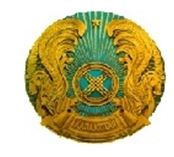 
REPUBLIC OF KAZAKHSTAN

MINISTRY OF INVESTMENT

AND DEVELOPMENT

CIVIL AVIATION

COMMITTEE

ҚАЗАҚСТАН РЕСПУБЛИКАСЫ ИНВЕСТИЦИЯЛАР ЖӘНЕ ДАМУ МИНИСТРЛІГІ

АЗАМАТЫҚ АВИАЦИЯ КОМИТЕТІ

1. Национальный и регистрационный знаки

Ұлттық және тiркеу белгiлерi
Nationality and registration marks
2. Изготовитель и обозначение воздушного судна изготовителем

Дайындаушы және әуе кемесiн дайындаушының белгiлеуi
Manufacturer and manufacturer’s designation of aircraft
3. Серийный (заводской) номер

Сериялық (зауыттық) нөмiрi
Aircraft serial numberҚазақстан Республикасының
азаматтық әуе кемесін
сертификаттау және ұшуға
жарамдылық сертификатын
беру қағидаларына
6-қосымша
НысанАзаматтық әуе кемесінің
ұшу жарамдылығы
сертификатына қосымша
Номер документа:

Құжаттың нөмірі:

Number document:
Номер документа:

Құжаттың нөмірі:

Number document:
Номер документа:

Құжаттың нөмірі:

Number document:
Номер документа:

Құжаттың нөмірі:

Number document: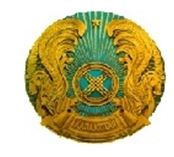 
Данный сертификат

должен находиться

на борту воздушного 

судна при его

эксплуатации

Осы сертификат

әуе кемесінің бортында 

оның пайдалану кезінде 

болуға тиіс

This certificate

Should be Aboard

Aircraft With his

Exploitation
Данный сертификат

должен находиться

на борту воздушного 

судна при его

эксплуатации

Осы сертификат

әуе кемесінің бортында 

оның пайдалану кезінде 

болуға тиіс

This certificate

Should be Aboard

Aircraft With his

Exploitation
РЕСПУБЛИКА КАЗАХСТАН
МИНИСТЕРСТВО ПО ИВЕСТИЦИЯМ И РАЗВИТИЮ
КОМИТЕТ ГРАЖДАНСКОЙ АВИАЦИИ
ҚАЗАҚСТАН РЕСПУБЛИКАСЫ ИНВЕСТИЦИЯЛАР ЖӘНЕ ДАМУ МИНИСТРЛІГІ
АЗАМАТЫҚ АВИАЦИЯ КОМИТЕТІ
REPUBLIC OF KAZAKHSTAN
THE MINISTRY OF INVESTMENT AND DEVELOPMENT
CIVIL AVIATION COMMITTEE
СЕРТИФИКАТ
воздушного судна по шуму
ШУЫЛ БОЙЫНША
ӘУЕ КЕМЕСІНІҢ
СЕРТИФИКАТЫ
CERTIFICATE
for aircraft noise

Национальные и

регистрационные

знаки:

Ұлттық және тіркеу 

белгілері:

Nationality and

Registration marks:
Национальные и

регистрационные

знаки:

Ұлттық және тіркеу 

белгілері:

Nationality and

Registration marks:
Изготовитель и обозначение

воздушного судна изготовителем:

Дайындаушы және әуе кемесінің дайындаушының белгілеуі:

Aircraft type and category:
Изготовитель и обозначение

воздушного судна изготовителем:

Дайындаушы және әуе кемесінің дайындаушының белгілеуі:

Aircraft type and category:
Изготовитель и обозначение

воздушного судна изготовителем:

Дайындаушы және әуе кемесінің дайындаушының белгілеуі:

Aircraft type and category:
Изготовитель и обозначение

воздушного судна изготовителем:

Дайындаушы және әуе кемесінің дайындаушының белгілеуі:

Aircraft type and category:
Изготовитель и обозначение

воздушного судна изготовителем:

Дайындаушы және әуе кемесінің дайындаушының белгілеуі:

Aircraft type and category:
Серийный (заводской) 

номер

воздушного судна:

Әуе кемесінің 

сериялық (зауыттық)

 нөмірі:

Aircraft Serial Number:
Двигатель:

Қозғалтқыш:

Engine:
Двигатель:

Қозғалтқыш:

Engine:
Воздушный винт:

Әуе винті:

Propeller:
Воздушный винт:

Әуе винті:

Propeller:
Воздушный винт:

Әуе винті:

Propeller:
Воздушный винт:

Әуе винті:

Propeller:
Воздушный винт:

Әуе винті:

Propeller:
Воздушный винт:

Әуе винті:

Propeller:
Максимальная

взлетная масса: кг.

Ең жоғарғы ұшу массасы: кг.

Maximum

Takeoff weight:
Максимальная

взлетная масса: кг.

Ең жоғарғы ұшу массасы: кг.

Maximum

Takeoff weight:
Максимальная посадочная масса:

кг.

Ең жоғарғы қондыру массасы: кг

Maximum landing weight
Максимальная посадочная масса:

кг.

Ең жоғарғы қондыру массасы: кг

Maximum landing weight
Максимальная посадочная масса:

кг.

Ең жоғарғы қондыру массасы: кг

Maximum landing weight
Максимальная посадочная масса:

кг.

Ең жоғарғы қондыру массасы: кг

Maximum landing weight
Максимальная посадочная масса:

кг.

Ең жоғарғы қондыру массасы: кг

Maximum landing weight
Стандарт сертификации по

шуму:

Шу бойынша сертификатту стандарты:

The certification standard for

Noise:
Дополнительная модификация, введенные с целью приведения в соответствие с

применяемыми Стандартами сертификации по шуму:

Шуыл жөніндегі қолданылатын стандарттарға сәйкес келтіру мақсатында енгізілген
қосымша модификация:

Additional modification introduced to bring it into line with

Applied Standards of noise certification:
Дополнительная модификация, введенные с целью приведения в соответствие с

применяемыми Стандартами сертификации по шуму:

Шуыл жөніндегі қолданылатын стандарттарға сәйкес келтіру мақсатында енгізілген
қосымша модификация:

Additional modification introduced to bring it into line with

Applied Standards of noise certification:
Дополнительная модификация, введенные с целью приведения в соответствие с

применяемыми Стандартами сертификации по шуму:

Шуыл жөніндегі қолданылатын стандарттарға сәйкес келтіру мақсатында енгізілген
қосымша модификация:

Additional modification introduced to bring it into line with

Applied Standards of noise certification:
Дополнительная модификация, введенные с целью приведения в соответствие с

применяемыми Стандартами сертификации по шуму:

Шуыл жөніндегі қолданылатын стандарттарға сәйкес келтіру мақсатында енгізілген
қосымша модификация:

Additional modification introduced to bring it into line with

Applied Standards of noise certification:
Дополнительная модификация, введенные с целью приведения в соответствие с

применяемыми Стандартами сертификации по шуму:

Шуыл жөніндегі қолданылатын стандарттарға сәйкес келтіру мақсатында енгізілген
қосымша модификация:

Additional modification introduced to bring it into line with

Applied Standards of noise certification:
Дополнительная модификация, введенные с целью приведения в соответствие с

применяемыми Стандартами сертификации по шуму:

Шуыл жөніндегі қолданылатын стандарттарға сәйкес келтіру мақсатында енгізілген
қосымша модификация:

Additional modification introduced to bring it into line with

Applied Standards of noise certification:
Дополнительная модификация, введенные с целью приведения в соответствие с

применяемыми Стандартами сертификации по шуму:

Шуыл жөніндегі қолданылатын стандарттарға сәйкес келтіру мақсатында енгізілген
қосымша модификация:

Additional modification introduced to bring it into line with

Applied Standards of noise certification:
Дополнительная модификация, введенные с целью приведения в соответствие с

применяемыми Стандартами сертификации по шуму:

Шуыл жөніндегі қолданылатын стандарттарға сәйкес келтіру мақсатында енгізілген
қосымша модификация:

Additional modification introduced to bring it into line with

Applied Standards of noise certification:
Уровень шума

сбоку от

ВПП/на

режиме

полной

мощности:

ӘКК/толық қуаттағы режимде шуылдың бүйірдегі деңгейі:

Noise level

On the side of

Runway / on

Mode

Complete

Capacity:
Уровень шума при

заходе на

посадке:

Қондыру кезіндегі шудың деңгейі:

Noise level at

Entry into

Planting:
Уровень шума при

заходе на

посадке:

Қондыру кезіндегі шудың деңгейі:

Noise level at

Entry into

Planting:
Уровень шума

при пролете:

Ұшып өту кезіндегі шуыл деңгейі:

Noise level

At flight:
Уровень шума

при пролете:

Ұшып өту кезіндегі шуыл деңгейі:

Noise level

At flight:
Уровень шума

при перелете:

Ұшу кезіндегі шуылдың деңгейі:

Noise level

During the flight:
Уровень шума

при перелете:

Ұшу кезіндегі шуылдың деңгейі:

Noise level

During the flight:
Уровень шума

при взлете:

Ұшқан кездегі шуылдың деңгейі:

Noise level

At take-off:
Примечания:

Ескерту:

Notes:
Примечания:

Ескерту:

Notes:
Примечания:

Ескерту:

Notes:
Примечания:

Ескерту:

Notes:
Примечания:

Ескерту:

Notes:
Примечания:

Ескерту:

Notes:
Примечания:

Ескерту:

Notes:
Примечания:

Ескерту:

Notes:
 Настоящий сертификат по шуму выдан вышеупомянутому воздушному судну в соответствии с томом Приложения 16 к Конвенции о международной гражданской авиации, которое считается отвечающим требованиям указанного Стандарта по шуму, если оно обслуживается и эксплуатируется с учетом соответствующих требований и эксплуатационных ограничений.

 Шуыл бойынша осы сертификат жоғарыда аталған әуе кемесіне, егер ол тиісті талаптар мен пайдалану шектеулерін есепке ала отырып қызмет көрсетілсе және пайдаланса, Шуыл бойынша көрсетілген стандарт талабына сай келетін Халықаралық азаматтық авиация туралы Конвенцияның 16-қосымша томына сәйкес беріледі.

 This noise certificate has been issued to the aforementioned aircraft in accordance with With the Annex 16 volume to the Convention on International Civil Aviation, which Is considered to meet the requirements of this noise standard, if it Serviced and operated in accordance with relevant requirements and Operational constraints.
 Настоящий сертификат по шуму выдан вышеупомянутому воздушному судну в соответствии с томом Приложения 16 к Конвенции о международной гражданской авиации, которое считается отвечающим требованиям указанного Стандарта по шуму, если оно обслуживается и эксплуатируется с учетом соответствующих требований и эксплуатационных ограничений.

 Шуыл бойынша осы сертификат жоғарыда аталған әуе кемесіне, егер ол тиісті талаптар мен пайдалану шектеулерін есепке ала отырып қызмет көрсетілсе және пайдаланса, Шуыл бойынша көрсетілген стандарт талабына сай келетін Халықаралық азаматтық авиация туралы Конвенцияның 16-қосымша томына сәйкес беріледі.

 This noise certificate has been issued to the aforementioned aircraft in accordance with With the Annex 16 volume to the Convention on International Civil Aviation, which Is considered to meet the requirements of this noise standard, if it Serviced and operated in accordance with relevant requirements and Operational constraints.
 Настоящий сертификат по шуму выдан вышеупомянутому воздушному судну в соответствии с томом Приложения 16 к Конвенции о международной гражданской авиации, которое считается отвечающим требованиям указанного Стандарта по шуму, если оно обслуживается и эксплуатируется с учетом соответствующих требований и эксплуатационных ограничений.

 Шуыл бойынша осы сертификат жоғарыда аталған әуе кемесіне, егер ол тиісті талаптар мен пайдалану шектеулерін есепке ала отырып қызмет көрсетілсе және пайдаланса, Шуыл бойынша көрсетілген стандарт талабына сай келетін Халықаралық азаматтық авиация туралы Конвенцияның 16-қосымша томына сәйкес беріледі.

 This noise certificate has been issued to the aforementioned aircraft in accordance with With the Annex 16 volume to the Convention on International Civil Aviation, which Is considered to meet the requirements of this noise standard, if it Serviced and operated in accordance with relevant requirements and Operational constraints.
 Настоящий сертификат по шуму выдан вышеупомянутому воздушному судну в соответствии с томом Приложения 16 к Конвенции о международной гражданской авиации, которое считается отвечающим требованиям указанного Стандарта по шуму, если оно обслуживается и эксплуатируется с учетом соответствующих требований и эксплуатационных ограничений.

 Шуыл бойынша осы сертификат жоғарыда аталған әуе кемесіне, егер ол тиісті талаптар мен пайдалану шектеулерін есепке ала отырып қызмет көрсетілсе және пайдаланса, Шуыл бойынша көрсетілген стандарт талабына сай келетін Халықаралық азаматтық авиация туралы Конвенцияның 16-қосымша томына сәйкес беріледі.

 This noise certificate has been issued to the aforementioned aircraft in accordance with With the Annex 16 volume to the Convention on International Civil Aviation, which Is considered to meet the requirements of this noise standard, if it Serviced and operated in accordance with relevant requirements and Operational constraints.
 Настоящий сертификат по шуму выдан вышеупомянутому воздушному судну в соответствии с томом Приложения 16 к Конвенции о международной гражданской авиации, которое считается отвечающим требованиям указанного Стандарта по шуму, если оно обслуживается и эксплуатируется с учетом соответствующих требований и эксплуатационных ограничений.

 Шуыл бойынша осы сертификат жоғарыда аталған әуе кемесіне, егер ол тиісті талаптар мен пайдалану шектеулерін есепке ала отырып қызмет көрсетілсе және пайдаланса, Шуыл бойынша көрсетілген стандарт талабына сай келетін Халықаралық азаматтық авиация туралы Конвенцияның 16-қосымша томына сәйкес беріледі.

 This noise certificate has been issued to the aforementioned aircraft in accordance with With the Annex 16 volume to the Convention on International Civil Aviation, which Is considered to meet the requirements of this noise standard, if it Serviced and operated in accordance with relevant requirements and Operational constraints.
 Настоящий сертификат по шуму выдан вышеупомянутому воздушному судну в соответствии с томом Приложения 16 к Конвенции о международной гражданской авиации, которое считается отвечающим требованиям указанного Стандарта по шуму, если оно обслуживается и эксплуатируется с учетом соответствующих требований и эксплуатационных ограничений.

 Шуыл бойынша осы сертификат жоғарыда аталған әуе кемесіне, егер ол тиісті талаптар мен пайдалану шектеулерін есепке ала отырып қызмет көрсетілсе және пайдаланса, Шуыл бойынша көрсетілген стандарт талабына сай келетін Халықаралық азаматтық авиация туралы Конвенцияның 16-қосымша томына сәйкес беріледі.

 This noise certificate has been issued to the aforementioned aircraft in accordance with With the Annex 16 volume to the Convention on International Civil Aviation, which Is considered to meet the requirements of this noise standard, if it Serviced and operated in accordance with relevant requirements and Operational constraints.
 Настоящий сертификат по шуму выдан вышеупомянутому воздушному судну в соответствии с томом Приложения 16 к Конвенции о международной гражданской авиации, которое считается отвечающим требованиям указанного Стандарта по шуму, если оно обслуживается и эксплуатируется с учетом соответствующих требований и эксплуатационных ограничений.

 Шуыл бойынша осы сертификат жоғарыда аталған әуе кемесіне, егер ол тиісті талаптар мен пайдалану шектеулерін есепке ала отырып қызмет көрсетілсе және пайдаланса, Шуыл бойынша көрсетілген стандарт талабына сай келетін Халықаралық азаматтық авиация туралы Конвенцияның 16-қосымша томына сәйкес беріледі.

 This noise certificate has been issued to the aforementioned aircraft in accordance with With the Annex 16 volume to the Convention on International Civil Aviation, which Is considered to meet the requirements of this noise standard, if it Serviced and operated in accordance with relevant requirements and Operational constraints.
 Настоящий сертификат по шуму выдан вышеупомянутому воздушному судну в соответствии с томом Приложения 16 к Конвенции о международной гражданской авиации, которое считается отвечающим требованиям указанного Стандарта по шуму, если оно обслуживается и эксплуатируется с учетом соответствующих требований и эксплуатационных ограничений.

 Шуыл бойынша осы сертификат жоғарыда аталған әуе кемесіне, егер ол тиісті талаптар мен пайдалану шектеулерін есепке ала отырып қызмет көрсетілсе және пайдаланса, Шуыл бойынша көрсетілген стандарт талабына сай келетін Халықаралық азаматтық авиация туралы Конвенцияның 16-қосымша томына сәйкес беріледі.

 This noise certificate has been issued to the aforementioned aircraft in accordance with With the Annex 16 volume to the Convention on International Civil Aviation, which Is considered to meet the requirements of this noise standard, if it Serviced and operated in accordance with relevant requirements and Operational constraints.
М.О. Уәкілетті органның лауазымды тұлғасы немесе оның уәкілеттік берген тұлғасы Берілген күні: 20__ жыл ______ 

М.П. Должностное лицо уполномоченного органа либо лица, им уполномоченного Дата выдачи: "__"_______ 20 __ г. 

Stamp Official person of the authorized organization or authorized person by him Date of issue:
М.О. Уәкілетті органның лауазымды тұлғасы немесе оның уәкілеттік берген тұлғасы Берілген күні: 20__ жыл ______ 

М.П. Должностное лицо уполномоченного органа либо лица, им уполномоченного Дата выдачи: "__"_______ 20 __ г. 

Stamp Official person of the authorized organization or authorized person by him Date of issue:
М.О. Уәкілетті органның лауазымды тұлғасы немесе оның уәкілеттік берген тұлғасы Берілген күні: 20__ жыл ______ 

М.П. Должностное лицо уполномоченного органа либо лица, им уполномоченного Дата выдачи: "__"_______ 20 __ г. 

Stamp Official person of the authorized organization or authorized person by him Date of issue:
М.О. Уәкілетті органның лауазымды тұлғасы немесе оның уәкілеттік берген тұлғасы Берілген күні: 20__ жыл ______ 

М.П. Должностное лицо уполномоченного органа либо лица, им уполномоченного Дата выдачи: "__"_______ 20 __ г. 

Stamp Official person of the authorized organization or authorized person by him Date of issue:
М.О. Уәкілетті органның лауазымды тұлғасы немесе оның уәкілеттік берген тұлғасы Берілген күні: 20__ жыл ______ 

М.П. Должностное лицо уполномоченного органа либо лица, им уполномоченного Дата выдачи: "__"_______ 20 __ г. 

Stamp Official person of the authorized organization or authorized person by him Date of issue:
М.О. Уәкілетті органның лауазымды тұлғасы немесе оның уәкілеттік берген тұлғасы Берілген күні: 20__ жыл ______ 

М.П. Должностное лицо уполномоченного органа либо лица, им уполномоченного Дата выдачи: "__"_______ 20 __ г. 

Stamp Official person of the authorized organization or authorized person by him Date of issue:
М.О. Уәкілетті органның лауазымды тұлғасы немесе оның уәкілеттік берген тұлғасы Берілген күні: 20__ жыл ______ 

М.П. Должностное лицо уполномоченного органа либо лица, им уполномоченного Дата выдачи: "__"_______ 20 __ г. 

Stamp Official person of the authorized organization or authorized person by him Date of issue:
М.О. Уәкілетті органның лауазымды тұлғасы немесе оның уәкілеттік берген тұлғасы Берілген күні: 20__ жыл ______ 

М.П. Должностное лицо уполномоченного органа либо лица, им уполномоченного Дата выдачи: "__"_______ 20 __ г. 

Stamp Official person of the authorized organization or authorized person by him Date of issue:Қазақстан Республикасының
азаматтық әуе кемесін
сертификаттау және ұшуға
жарамдылық сертификатын беру
қағидаларына 7-қосымша
НысанҚазақстан Республикасының
азаматтық әуе кемесін
сертификаттау және ұшуға
жарамдылық сертификатын
беру қағидаларына
8-қосымша
НысанҚазақстан Республикасының
азаматтық әуе кемесін
сертификаттау және ұшуға
жарамдылық сертификатын
беру қағидаларына
9-қосымша
НысанҚазақстан Республикасының
азаматтық әуе кемесін
сертификаттау және ұшуға
жарамдылық сертификатын
беру қағидаларына
10-қосымша
НысанҚазақстан Республикасының
азаматтық әуе кемесін
сертификаттау және ұшуға
жарамдылық сертификатын
беру қағидаларына
11-қосымша
НысанҚазақстан Республикасының
азаматтық әуе кемесін
сертификаттау және ұшуға
жарамдылық сертификатын
беру қағидаларына
12-қосымша
РЕСПУБЛИКА КАЗАХСТАН

МИНИСТЕРСТВО

ПО ИНВЕСТИЦИЯМ И

РАЗВИТИЮ

КОМИТЕТ ГРАЖДАНСКОЙ

АВИАЦИИ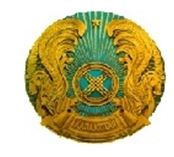 
REPUBLIC OF KAZAKHSTAN

MINISTRY OF INVESTMENT

AND DEVELOPMENT

CIVIL AVIATION

COMMITTEE
ҚАЗАҚСТАН РЕСПУБЛИКАСЫ ИНВЕСТИЦИЯЛАР ЖӘНЕ ДАМУ МИНИСТРЛІГІ

1. Тип и назначение 

воздушного судна

Әуе кемесінің үлгісі және мақсаты

Aircraft type and category
2. Национальный и

регистрационный знаки

Ұлттық және тіркеу белгілері

Aircraft’s national &

registration marks
3. Серийный (заводской)

Номер

Сериялық (зауыт) нөмірі

Serial (manufacture) number
4. Цель и маршрут полетов:

______________________________________________________________________

Ұшу мақсаты және маршруты: _______________________________

Purpose and route of flights

______________________________________________________________________

5. Воздушное судно внесено в Государственный реестр гражданских воздушных судов Республики Казахстан за № 000 от ------------.

Әуе кемесі Қазақстан Республикасы азаматтық әуе кемелерінің мемлекеттік тізіліміне __________ № 000 _____ енгізілді.

The aircraft is included into State Register of Civil Aircrafts of the Republic of Kazakhstan under № 000 dated -----------.

6. Настоящее разрешение выдано на указанное выше воздушное судно в соответствии с Законом "Об использовании воздушного пространства и деятельности авиации Республики Казахстан" и Конвенции о Международной гражданской авиации от 07.12.1944.

Осы сертификат жоғарыда аталған әуе кемесіне "Қазақстан Республикасының әуе кеңістігін пайдалану және авиация қызметі туралы" Заңына және 07.12.1944 ж. Халықаралық азаматтық авиация туралы конвенцияға сәйкес берілді.

This certificate has been issued for the abovementioned aircraft in accordance with the Law "About the use of airspace and aviation activity of the Republic of Kazakhstan" and Convention about International Civil Aviation from 07.12.1944

7. Эксплуатация радиостанции разрешается позывными сигналами:

Approved radio call signs: телеграфом (telegraph) ____________ телефоном (telephone) --------Радиостанцияны мынадай шақыру сигналдарымен пайдалануға рұқсат етіледі:
Approved radio call signs:
телеграф (telegraph) ____________телефон (telephone)-----

8. Эксплуатационные ограничения

______________________________________________________________________

Пайдалану шектеулері ____________________________________
The operation limitations

______________________________________________________________________

9. Разрешение на специальный полет недействителен для использования в иностранном воздушном пространстве без соответствующего разрешения авиационных властей этих государств.

Шетелдік әуе кеңістігінде осы мемлекеттердің авиациялық билік орындарының тиісті рұқсатынсыз арнайы ұшуға сертификат жарамсыз болып табылады.

The permission for special flights is invalid for use in foreign air space without conforming permission by aviation authorities of these states.

10. Срок действия разрешения c____________до ________________.

Сертификаттың қолданылу мерзімі: ---------------- дейін.

Validity with to ________________

М.О. Уәкілетті органның лауазымды тұлғасы немесе оның уәкілеттік берген тұлғасы

М.П. Должностное лицо уполномоченного органа либо лица, им уполномоченного 

Stamp Official person of the authorized organization or authorized person by him 

Дата выдачи: ------------------------

Берілген күні: -------------------

Date of issue: ----------------------
4. Цель и маршрут полетов:

______________________________________________________________________

Ұшу мақсаты және маршруты: _______________________________

Purpose and route of flights

______________________________________________________________________

5. Воздушное судно внесено в Государственный реестр гражданских воздушных судов Республики Казахстан за № 000 от ------------.

Әуе кемесі Қазақстан Республикасы азаматтық әуе кемелерінің мемлекеттік тізіліміне __________ № 000 _____ енгізілді.

The aircraft is included into State Register of Civil Aircrafts of the Republic of Kazakhstan under № 000 dated -----------.

6. Настоящее разрешение выдано на указанное выше воздушное судно в соответствии с Законом "Об использовании воздушного пространства и деятельности авиации Республики Казахстан" и Конвенции о Международной гражданской авиации от 07.12.1944.

Осы сертификат жоғарыда аталған әуе кемесіне "Қазақстан Республикасының әуе кеңістігін пайдалану және авиация қызметі туралы" Заңына және 07.12.1944 ж. Халықаралық азаматтық авиация туралы конвенцияға сәйкес берілді.

This certificate has been issued for the abovementioned aircraft in accordance with the Law "About the use of airspace and aviation activity of the Republic of Kazakhstan" and Convention about International Civil Aviation from 07.12.1944

7. Эксплуатация радиостанции разрешается позывными сигналами:

Approved radio call signs: телеграфом (telegraph) ____________ телефоном (telephone) --------Радиостанцияны мынадай шақыру сигналдарымен пайдалануға рұқсат етіледі:
Approved radio call signs:
телеграф (telegraph) ____________телефон (telephone)-----

8. Эксплуатационные ограничения

______________________________________________________________________

Пайдалану шектеулері ____________________________________
The operation limitations

______________________________________________________________________

9. Разрешение на специальный полет недействителен для использования в иностранном воздушном пространстве без соответствующего разрешения авиационных властей этих государств.

Шетелдік әуе кеңістігінде осы мемлекеттердің авиациялық билік орындарының тиісті рұқсатынсыз арнайы ұшуға сертификат жарамсыз болып табылады.

The permission for special flights is invalid for use in foreign air space without conforming permission by aviation authorities of these states.

10. Срок действия разрешения c____________до ________________.

Сертификаттың қолданылу мерзімі: ---------------- дейін.

Validity with to ________________

М.О. Уәкілетті органның лауазымды тұлғасы немесе оның уәкілеттік берген тұлғасы

М.П. Должностное лицо уполномоченного органа либо лица, им уполномоченного 

Stamp Official person of the authorized organization or authorized person by him 

Дата выдачи: ------------------------

Берілген күні: -------------------

Date of issue: ----------------------
4. Цель и маршрут полетов:

______________________________________________________________________

Ұшу мақсаты және маршруты: _______________________________

Purpose and route of flights

______________________________________________________________________

5. Воздушное судно внесено в Государственный реестр гражданских воздушных судов Республики Казахстан за № 000 от ------------.

Әуе кемесі Қазақстан Республикасы азаматтық әуе кемелерінің мемлекеттік тізіліміне __________ № 000 _____ енгізілді.

The aircraft is included into State Register of Civil Aircrafts of the Republic of Kazakhstan under № 000 dated -----------.

6. Настоящее разрешение выдано на указанное выше воздушное судно в соответствии с Законом "Об использовании воздушного пространства и деятельности авиации Республики Казахстан" и Конвенции о Международной гражданской авиации от 07.12.1944.

Осы сертификат жоғарыда аталған әуе кемесіне "Қазақстан Республикасының әуе кеңістігін пайдалану және авиация қызметі туралы" Заңына және 07.12.1944 ж. Халықаралық азаматтық авиация туралы конвенцияға сәйкес берілді.

This certificate has been issued for the abovementioned aircraft in accordance with the Law "About the use of airspace and aviation activity of the Republic of Kazakhstan" and Convention about International Civil Aviation from 07.12.1944

7. Эксплуатация радиостанции разрешается позывными сигналами:

Approved radio call signs: телеграфом (telegraph) ____________ телефоном (telephone) --------Радиостанцияны мынадай шақыру сигналдарымен пайдалануға рұқсат етіледі:
Approved radio call signs:
телеграф (telegraph) ____________телефон (telephone)-----

8. Эксплуатационные ограничения

______________________________________________________________________

Пайдалану шектеулері ____________________________________
The operation limitations

______________________________________________________________________

9. Разрешение на специальный полет недействителен для использования в иностранном воздушном пространстве без соответствующего разрешения авиационных властей этих государств.

Шетелдік әуе кеңістігінде осы мемлекеттердің авиациялық билік орындарының тиісті рұқсатынсыз арнайы ұшуға сертификат жарамсыз болып табылады.

The permission for special flights is invalid for use in foreign air space without conforming permission by aviation authorities of these states.

10. Срок действия разрешения c____________до ________________.

Сертификаттың қолданылу мерзімі: ---------------- дейін.

Validity with to ________________

М.О. Уәкілетті органның лауазымды тұлғасы немесе оның уәкілеттік берген тұлғасы

М.П. Должностное лицо уполномоченного органа либо лица, им уполномоченного 

Stamp Official person of the authorized organization or authorized person by him 

Дата выдачи: ------------------------

Берілген күні: -------------------

Date of issue: ----------------------Қазақстан Республикасының
азаматтық әуе кемесін
сертификаттау және ұшуға
жарамдылық сертификатын
беру қағидаларына
13-қосымша
НысанҚазақстан Республикасының
азаматтық әуе кемесін
сертификаттау және ұшуға
жарамдылық сертификатын
беру қағидаларына
14-қосымша
Нысан
№ _____
МИНИСТЕРСТВА ПО ИНВЕСТИЦИЯМ И РАЗВИТИЮ

РЕСПУБЛИКА КАЗАХСТАН

КОМИТЕТ ГРАЖДАНСКОЙ АВИАЦИИ

ҚАЗАҚСТАН РЕСПУБЛИКАСЫ
ИНВЕСТИЦИЯЛАР ЖӘНЕ ДАМУ МИНИСТРЛІГІ
АЗАМАТТЫҚ АВИАЦИЯ КОМИТЕТІ
REPUBLIC OF KAZAKHSTAN

CIVIL AVIATION COMMITTEE

MINISTRY OF INVESTMENTS AND DEVELOPMENT
Данное разрешение

должно

находиться на

борту воздушного судна

Бұл рұқсат

әуе кеменің бортында болуы керек

This License

must be on board

the aircraft

when operated
РАЗРЕШЕНИЕ НА ИСПОЛЬЗОВАНИЕ

РАДИОПЕРЕДАЮЩЕЙ АППАРАТУРЫ

РАДИОХАБАРЛАУ АППАРАТУРАСЫН ПАЙДАЛАНУ РҰҚСАТЫ

AIRCRAFT RADIO STATION LICENSE
РАЗРЕШЕНИЕ НА ИСПОЛЬЗОВАНИЕ

РАДИОПЕРЕДАЮЩЕЙ АППАРАТУРЫ

РАДИОХАБАРЛАУ АППАРАТУРАСЫН ПАЙДАЛАНУ РҰҚСАТЫ

AIRCRAFT RADIO STATION LICENSE
РАЗРЕШЕНИЕ НА ИСПОЛЬЗОВАНИЕ

РАДИОПЕРЕДАЮЩЕЙ АППАРАТУРЫ

РАДИОХАБАРЛАУ АППАРАТУРАСЫН ПАЙДАЛАНУ РҰҚСАТЫ

AIRCRAFT RADIO STATION LICENSE
1. Национальный и

регистрационный

знаки

Ұлттық және тіркеу белгілері

Nationality and

Registration Marcs
2. Тип воздушного

Судна

Әуе кемесінің үлгісі

Type of Aircraft

 
3. Серийный номер воздушного судна

Сериялық (зауыт) нөмірі

Aircraft Serial

Number

 
4. Настоящее разрешение выдано на установку и эксплуатацию следующих радиопередающих аппаратур на борту данного воздушного судна:

Осы рұқсат Әуе кеменің бортында орналасқан және пайдалануға келесі радиохабарлау аппаратураларына берілген 

This license is hereby granted to install and operate the following radio receiving equipment on board the this aircraft.
4. Настоящее разрешение выдано на установку и эксплуатацию следующих радиопередающих аппаратур на борту данного воздушного судна:

Осы рұқсат Әуе кеменің бортында орналасқан және пайдалануға келесі радиохабарлау аппаратураларына берілген 

This license is hereby granted to install and operate the following radio receiving equipment on board the this aircraft.
4. Настоящее разрешение выдано на установку и эксплуатацию следующих радиопередающих аппаратур на борту данного воздушного судна:

Осы рұқсат Әуе кеменің бортында орналасқан және пайдалануға келесі радиохабарлау аппаратураларына берілген 

This license is hereby granted to install and operate the following radio receiving equipment on board the this aircraft.
5. Радиооборудование на борту вышеуказанного воздушного судна используется только при наличии настоящего разрешения. 

Жоғарыда көрсетілген әуе кеменің бортында орнатылған радиожабдық осы рұқсат болған жағдайда қолдалынады.

The radio station on board of above mentioned aircraft may be used only when present license has been issued. 
5. Радиооборудование на борту вышеуказанного воздушного судна используется только при наличии настоящего разрешения. 

Жоғарыда көрсетілген әуе кеменің бортында орнатылған радиожабдық осы рұқсат болған жағдайда қолдалынады.

The radio station on board of above mentioned aircraft may be used only when present license has been issued. 
5. Радиооборудование на борту вышеуказанного воздушного судна используется только при наличии настоящего разрешения. 

Жоғарыда көрсетілген әуе кеменің бортында орнатылған радиожабдық осы рұқсат болған жағдайда қолдалынады.

The radio station on board of above mentioned aircraft may be used only when present license has been issued. 
М.О. Уәкілетті органның лауазымды тұлғасы немесе оның уәкілеттік берген тұлғасы

М.П. Должностное лицо уполномоченного органа либо лица, им уполномоченного 

Stamp Official person of the authorized organization or authorized person by him 

Дата выдачи ___________________

Берілген күні:__________________

Date of issue_______________________

 
М.О. Уәкілетті органның лауазымды тұлғасы немесе оның уәкілеттік берген тұлғасы

М.П. Должностное лицо уполномоченного органа либо лица, им уполномоченного 

Stamp Official person of the authorized organization or authorized person by him 

Дата выдачи ___________________

Берілген күні:__________________

Date of issue_______________________

 
М.О. Уәкілетті органның лауазымды тұлғасы немесе оның уәкілеттік берген тұлғасы

М.П. Должностное лицо уполномоченного органа либо лица, им уполномоченного 

Stamp Official person of the authorized organization or authorized person by him 

Дата выдачи ___________________

Берілген күні:__________________

Date of issue_______________________

 Қазақстан Республикасының
азаматтық әуе кемесін
сертификаттау және ұшуға
жарамдылық сертификатын
 беру қағидаларына
15-қосымша
НысанҚазақстан Республикасының
азаматтық әуе кемесін
сертификаттау және ұшуға
жарамдылық сертификатын
беру қағидаларына
16-қосымша
Нысан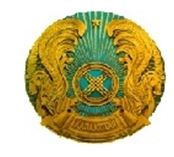 
РЕСПУБЛИКА КАЗАХСТАН

МИНИСТЕРСТВО ПО ИВЕСТИЦИЯМ И РАЗВИТИЮ

КОМИТЕТ ГРАЖДАНСКОЙ АВИАЦИИ

ҚАЗАҚСТАН РЕСПУБЛИКАСЫ
ИНВЕСТИЦИЯЛАР ЖӘНЕ ДАМУ МИНИСТРЛІГІ
АЗАМАТТЫҚ АВИАЦИЯ КОМИТЕТІ

REPUBLIC OF KAZAKHSTAN

THE MINISTRY OF INVESTMENT AND DEVELOPMENT

CIVIL AVIATION COMMITTEE

ЭКСПОРТНЫЙ СЕРТИФИКАТ ЛЕТНОЙ ГОДНОСТИ

ҰШУҒА ЖАРАМДЫЛЫҒЫ ЭКСПОРТТЫҚ СЕРТИФИКАТЫ

EXPORT CERTIFICATE OF THE CIVIL AIRCRAFT

№ 000

1. Изделие:

Бұйым:

Product
Изготовитель:

Дайындаушы:

Manufacturer:
Изготовитель:

Дайындаушы:

Manufacturer:
Изготовитель:

Дайындаушы:

Manufacturer:
Модель:

Моделі:

Model:
Серийный номер:

Сериялық нөмірі:

Serial number:
Серийный номер:

Сериялық нөмірі:

Serial number:
Серийный номер:

Сериялық нөмірі:

Serial number:
5. Наработка (час)

Жұмысы (сағат)

Working hours (hours)
5. Наработка (час)

Жұмысы (сағат)

Working hours (hours)
5. Наработка (час)

Жұмысы (сағат)

Working hours (hours)
2. Воздушное судно:

Әуе кемесі:

Aircraft:
3. Двигатель:

Қозғалтқышы:

Engine:
4. Воздушный винт:

Әуе винті:

Air propeller:
5. Новый:

Жаңа:

Newly:
5. Новый:

Жаңа:

Newly:
5. Новый:

Жаңа:

Newly:
5. Новый:

Жаңа:

Newly:
Отремонтированный:

Жөнделген:

Overhauled:
Отремонтированный:

Жөнделген:

Overhauled:
Отремонтированный:

Жөнделген:

Overhauled:
Отремонтированный:

Жөнделген:

Overhauled:
Был в эксплуатации:

Пайдалануда болған:

Used aircraft:
Был в эксплуатации:

Пайдалануда болған:

Used aircraft:
Был в эксплуатации:

Пайдалануда болған:

Used aircraft:
Был в эксплуатации:

Пайдалануда болған:

Used aircraft:
[-]
[-]
[-]
[-]
[-]
[-]
[-]
[-]
[+]
[+]
[+]
[+]
6. Государство в которое экспортируется:

Экспортталатын мемлекет:

The State to which exported:
7. Настоящим удостоверяется, что изделие, отвечающее данным, представленным ниже и более детально отображенное в эксплуатационно-технической документации, проверено на дату подписания данного сертификата, считается пригодным к полетам в соответствии с законодательством Республики Казахстан. Настоящий сертификат не удостоверяет соответствие каким-либо соглашениям и договорам между государствами и не дает права на эксплуатацию воздушного судна в другом государстве.

Төменде келтірілген және пайдалану-техникалық құжаттамаларда нақты көрсетілген деректерге бұйымның сәйкес келетіндігі осымен куәландырылады, осы сертификат қол қою күніне тексерілді, Қазақстан Республикасының заңнамасына сәйкес ұшуға жарамды деп есептеледі. Бұл сертификат қандай да басқа мемлекеттер арасындағы келісімдер мен шарттарға сәйкестігі куәландырылмайды және әуе кемесін басқа мемлекетте пайдалануға құқық бермейді.

This certifies that the aircraft identified below and more particular described in operation documentation has been examined as of this certificate is considered airworthy in accordance with the Republic of Kazakhstan legislation currently in force. This certificate does not attest the compliance with any agreements and contracts between States, and give no right to operate the aircraft in another State.